Министерство образования и науки Российской ФедерацииМОСКОВСКИЙ ФИЗИКО-ТЕХНИЧЕСКИЙ ИНСТИТУТ(государственный университет)ФАКУЛЬТЕТ УПРАВЛЕНИЯ И ПРИКЛАДНОЙ МАТЕМАТИКИКАФЕДРА ИНФОРМАТИКИМОДЕЛИРОВАНИЕ ВЫСОКОСКОРОСТНЫХ СОУДАРЕНИЙ МЕТОДОМ СГЛАЖЕННЫХ ЧАСТИЦВыпускная квалификационная работа(магистерская диссертация)Выполнил:			студент 973а группы Михайлов Михаил Евгеньевич _______________________Научный руководитель:	к. ф.-м. н. Потапов Антон Павлович		                _______________________г. Долгопрудный2015ВведениеЧисленное моделирование позволяет изучать процессы  недоступные ввиду их сложности для экспериментальных и чисто теоретических методов. К таким процессам относятся процессы разрушения,  процессы с сильными  деформациями, сквозной пробой, процессы, сопровождающиеся сильным разлетом вещества и другие.Для решения подобных задач хорошо подходит метод сглаженный частиц (SPH – smoothed particles hydrodynamics). Преимуществом данного метода по сравнению с сеточными методами является отсутствие необходимости перестройки сетки при больших деформациях и разлете вещества.Аспирантами и студентами кафедры Информатики МФТИ был разработан вычислительный комплекс, реализующий данный метод и некоторые его модификации.Автором данной работы проверяется работоспособность комплекса, путем моделирования с его помощью различных экспериментов.Также автором реализован и добавлен и комплекс альтернативный метод решения задача Римана о распаде произвольного разрыва и проведено его сравнение с уже реализованным методом.Существующий программный комплексСуществующий  программный  комплекс  является  системой  с  распределенными вычислениями, но с общей файловой системой.Составными  частями  системы  являются  библиотеки  math  (векторные  и  тензорные вычисления),  xml  (библиотека  для  работы  с  файлами  конфигураций  в  формате  xml), snapshots  (библиотека,  реализующая  методы  для  сохранения  данных  в  процессе вычисления и последующей их обработки) и основной расчетный модуль.Redmine проекта: https://cin-hpc.mipt.ru/projects/zsphGit репозиторий: https://cin-hpc.mipt.ru:4433/git/zsph.gitМодель вещества и численный методМодель веществаВ вычислительном комплексе используется упругопластичная модель вещества. Уравнения механики деформируемого твердого тела имеют вид:Закон сохранения массы:где  – плотность среды,  – вектор скорости.	Закон сохранения импульса:здесь  – тензор напряжений,  – единичный тензор,  – девиатор тензора напряжений,  (подразумевается суммирование по повторяющимся индексам).	Закон сохранения энергии: – внутренняя энергия,  – компоненты тензора скоростей деформации.	Динамическая форма закона Гука с учетом возможности пластического течения:где  – коэффициент Ламе, а выражение  обозначает производную Яуманна по времени для тензора :    (здесь  ).Пластические свойства среды описываются с помощью условий Мизеса, а именно, если  где  – предел текучести на сдвиг, то считается, что может иметь место пластическое течение. При условии  движение среды считается упругим. В уравнении (4) для учета условия Мизеса определена функция  :В качестве уравнения состояния моделируемой среды используется уравнение состояния Мурнагана:Объемный модуль зависит от плотности: .С выводом уравнений упругопластичной среды можно ознакомиться в [5].Обоснование уравнения состояния Мурнагана приведено в [6].Численный методОсновная идея метода сглаженных частиц(SPH) состоит в приближении сплошной среды множеством частиц, обладающих характерным размером h, массой m, радиус-вектором r, скоростью u и другими характеристиками среды. С помощью предложенной Мурнаганом процедуры получается система обыкновенных дифференциальных уравнений, описывающая движение частиц и эволюцию характеристик среды в них. Кроме того, определена процедура восстановления полевых функций в точке по множеству частиц.Метод SPH является бессеточным лагранжевым методом.Рассмотрим функцию среды . Аппроксимационные формулы SPH строятся из точного соотношения:где  – дельта-функция Дирака.Идея SPH состоит в приближении дельта-функции гладкой функцией , удовлетворяющей соотношениям: называют ядром аппроксимации.	Приближенное значение :	Рассматривая среду плотности , можем записать:	Для оценки интеграла среду представляют разбитой на  элементов объема – частиц с массами  и плотностями .Тогда аппроксимация :где 	Дифференцирование полевой функции сводится в методе SPH к дифференцированию ядра аппроксимации. Рассмотрим градиент: – область интегрирования с границей. Интегрируя по частям, получаемВторым слагаемым, поверхностным интегралом, можно пренебречь, так как, как правило, либо полевая функция, либо ядро равны нулю на границе области интегрирования. Таким образом, численная аппроксимация полевой функции:Точность соотношения   определяется выбором ядра .В расчета использовалось стандартное ядро:где . Оно отлично от нуля в шаре радиуса , что позволяет при восстановлении значения в точке перебирать не все частицы, на которые разбита среда, а только те из них, центры которых удалены от центра выбранной точки не более чем на . На рис. 1 представлен график этого ядра.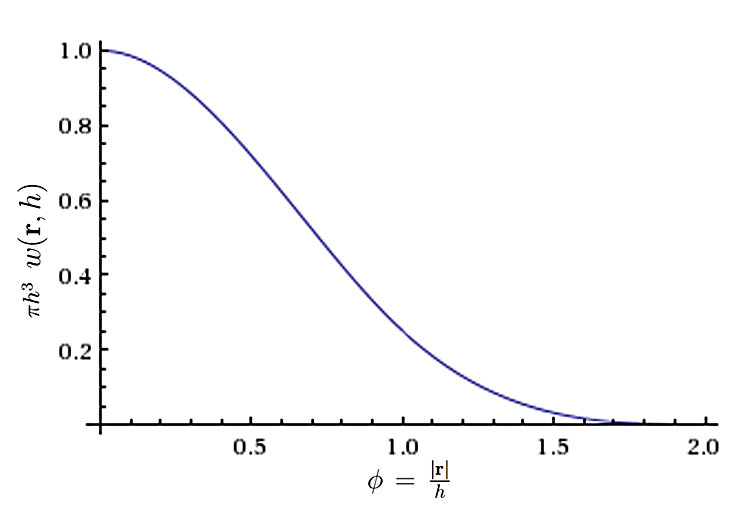 Рисунок 1. Ядро аппроксимации.Оригинальный методВ соответствии с описанным способом дискретизации уравнения механики деформируемого твердого тела (1)-(4) в SPH-форме имеют вид (суммирование ведется по соседям i-й частицы):гдеШаг интегрирования выбирается следующим образом:где:	 – скорость i-ой частицы; – скорость звука в i-ой частице; – радиус сглаживания i-ой частицы;		 – плотность i-ой частицы; – параметр.Метод инвариантов РиманаОригинальный метод не является монотонным. Паршиков и Медин в работе [7] предложили подход, использующий приближенное решение задачи Римана. Идея заключается в замене всех выражений вида  и  на  и  соответственно. Тут  и  – значения полевой функции в i-й и -й частицах, а  – соответствующее решение задачи о распаде разрыва.Для нахождения приближенного решения перейдем в систему координат RST, где ось R направлена по линии, соединяющей центры частиц, а остальные оси выбраны так, чтобы составлять ортонормированный базис. В предположении, что разрыв происходит по середине между частицами и полагая известными параметры полевых функций в каждой точке, в акустическом приближении получим значения компонент скорости и напряжения решения задачи Римана:Существуют также и другие методы приближенного решение задачи Римана. В работе [2] описана безытерационная процедура получения решения.Гибридизированная схемаКак  показывает численный эксперимент, алгоритм, построенный на  решении задачи Римана, сильно «сглаживает» разрывы. Один из подходов к  решению этой проблемы  –  гибридизированная схема, использующая в качестве исходных оригинальный метод и метод инвариантов Римана, с весами .Сравнение двух методов решения задачи РиманаВ данной главе сравниваются метод решения задачи Римана о распаде произвольного разрыва путем нахождения аналитического решения в акустическом приближении с методом, описанным в работе [2]. Далее метод, основанный на акустическом приближении, будет обозначаться riemann, а метод из работы [2] – riemann_dukowicz.Сравнение проводилось на следующем эксперименте:две пластины размерами 4м х 4м х 2м расположены так, что их наибольшие грани параллельны и находятся друг напротив друга. Одна из пластин неподвижна, скорость второй направлена по оси наибольшей грани по направлению ко второй пластине (по оси oZ). В качестве материала обеих пластин использовалась сталь (ferrum.mat, параметры можно найти в приложении 1). Скорость удара варьировалась от 0,5С до 8С, где С – скорость звука в материале (4463 м/с). Параметр  для выбора шага интегрирования для двух методов варьировался от 0,5 в сторону уменьшения. На рис. 2 приведена схема эксперимента для начальной скорости 2500 м/с.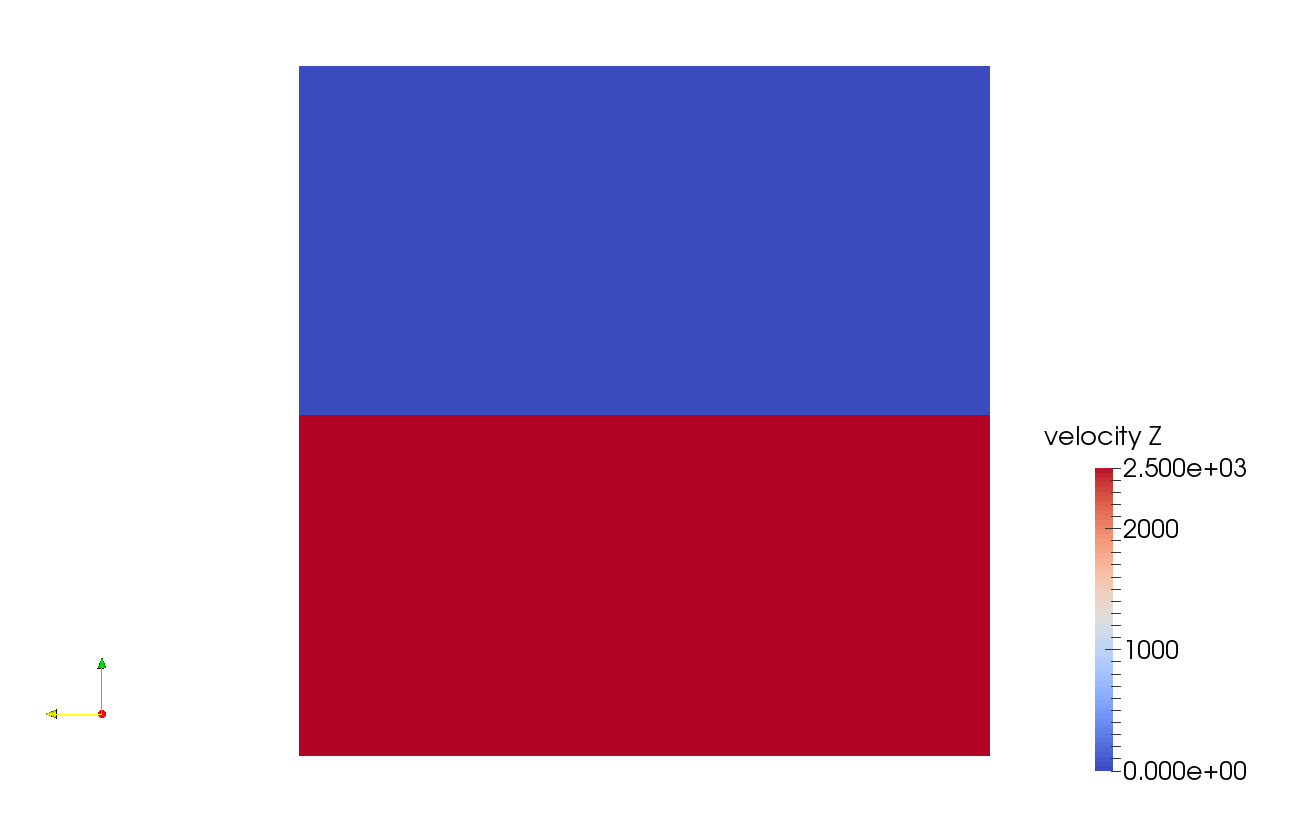 Рисунок . Схема эксперимента.Путем перебора значений подбиралось максимальное значение параметра , при котором расчетная схема не разваливалась. Опыты были проведены для обоих методов для скоростей С, 1С, 2С и 4С. Полученные точки были отложены на графике для наглядного сравнения. Полученный график можно увидеть на рис. 3.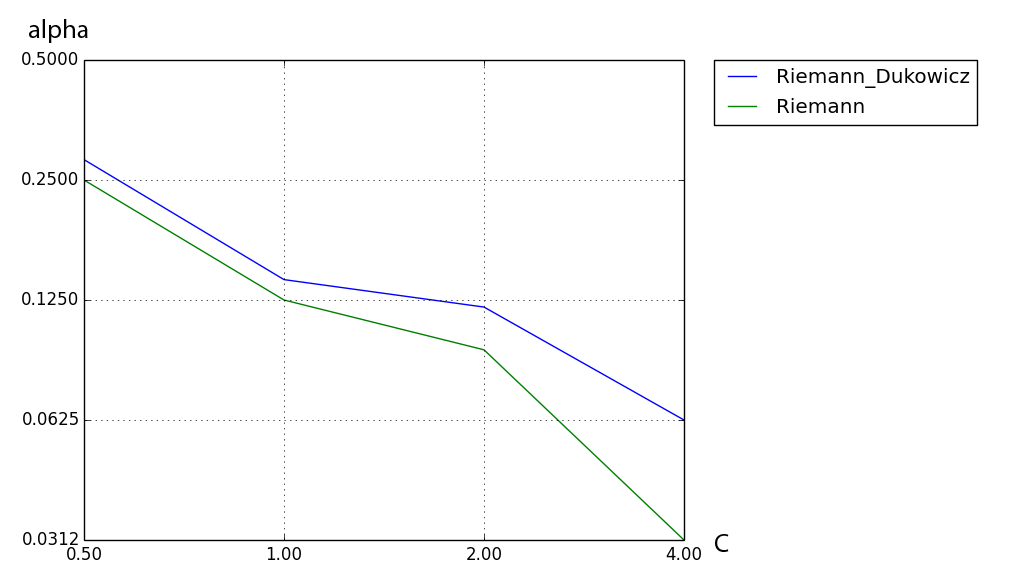 Рисунок . Предельные значения параметра  для различных скоростей удара.Как мы можем видеть на графике, метод riemann_dukowicz обеспечивает небольшое увеличение шага интегрирования для всех значений скоростей. Реальная выгода тем больше чем больше скорость удара и, соответственно, меньше параметр .Для наглядной демонстрации лучшей сходимости метода riemann_dukowicz ниже приведены графики плотности, давления, -компоненты тензора напряжения и                            z-компоненты скорости для эксперимента с начальной скоростью удара 2500 м/с. Параметр  для обоих методов принимался равным 0,34. Как видно на графиках, осцилляции при расчете методом riemann больше, чем при расчете методом riemann_dukowicz. При уменьшении параметра  осцилляции уменьшаются и становятся несущественными, однако при этом возрастает время расчета.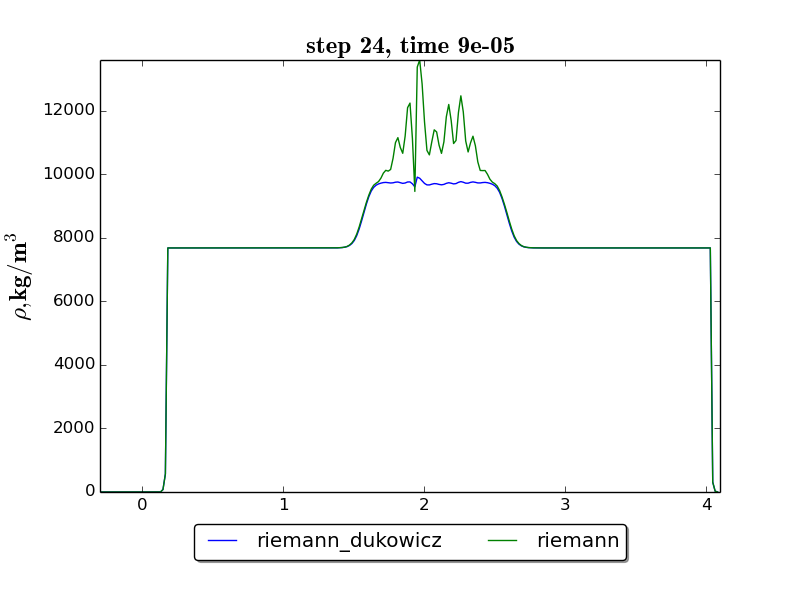 Рисунок . Плотность.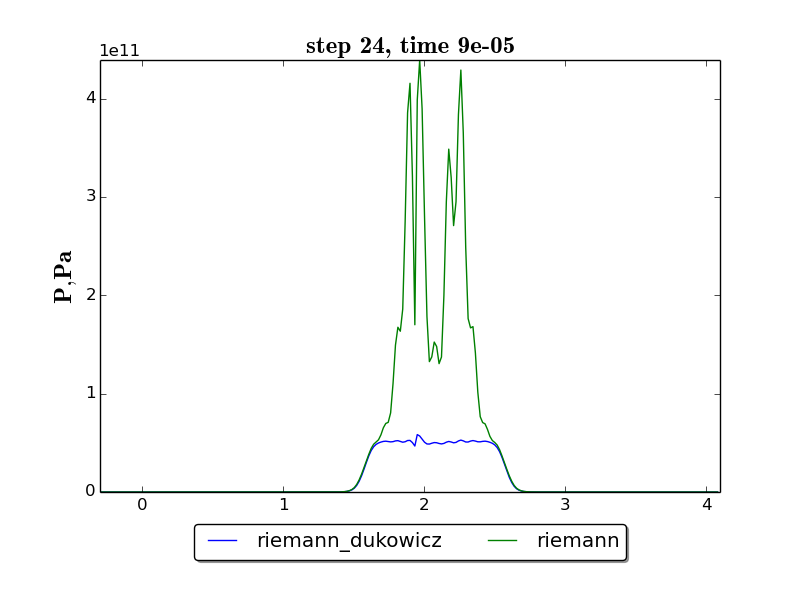 Рисунок . Давление.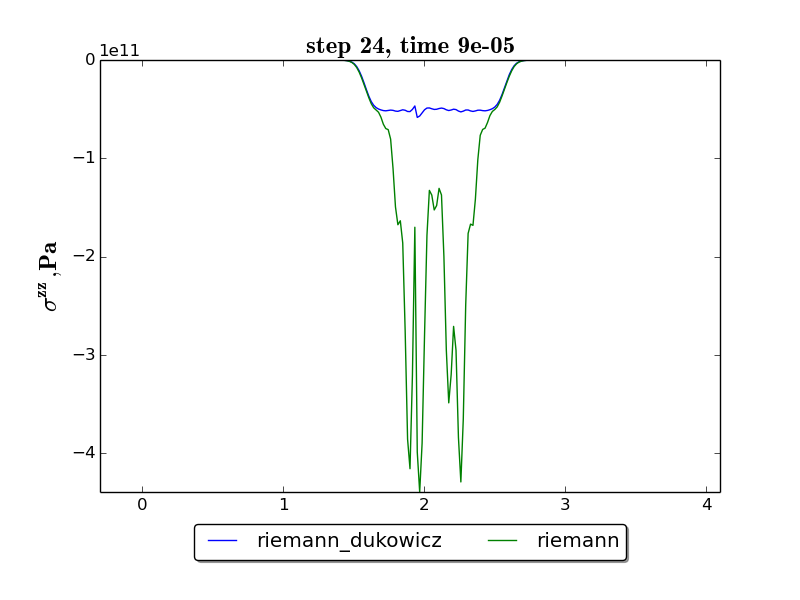 Рисунок . σzz-компоненты тензора напряжения.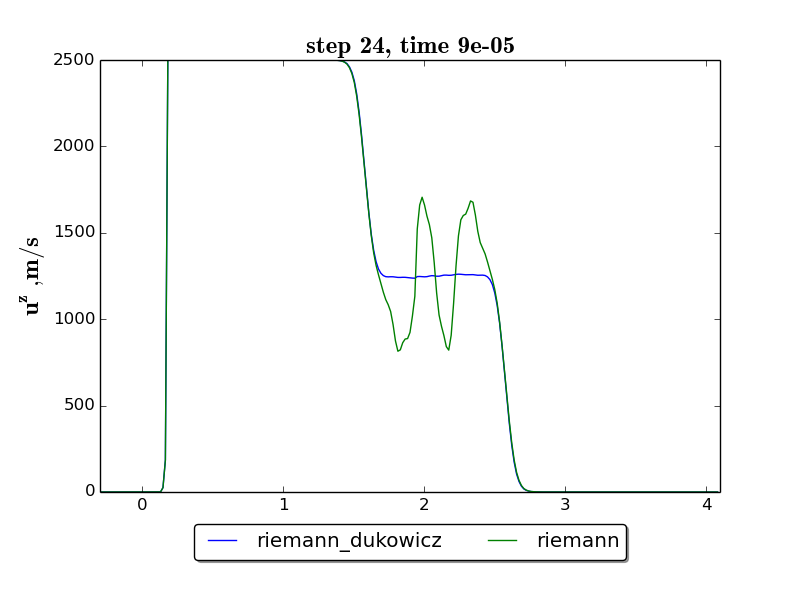 Рисунок . Z-компонента скорости.Модель разрушения материалаПод  действием  больших  нагрузок  материал  разрушается  –  теряет  свои  свойства. Выражаться это может, например, в падении параметров материала. При соударении на высоких  скоростях  материал  находится  в  экстремальных  условиях  и  поэтому  модель разрушения является важной частью расчетной системы.Выбор модели разрушения во многом определяет качество результатов расчета.Континуальная модель разрушенияДанная модель разрушения предполагает введение параметра разрушенности . Параметры среды  (модуль всестороннего сжатия),  (модуль сдвига) и  (предел текучести) должны изменяться пропорционально .  – непрерывный параметр, изменяющийся в пределах . При нулевом значении параметра разрушенности параметры системы остаются неизменными, иначе уменьшаются.Эволюцию параметра разрушенности описывает дифференциальное уравнение:где ,, – параметры вещества,  – максимальное по модулю главное напряжение.В расчетах использовались значения ,, а в качестве использовался предел прочности материала на растяжение.Тыльный отколВ данном разделе приводятся результаты эксперимента по моделированию такого явления как тыльный откол. В расчете использовалась гибридизированная схема и континуальная модель разрушения.Конфигурация эксперимента:пластина диаметром 4,8 см и толщиной 0,13 см ударяется о пластину диаметром 6,0 см и толщиной 0,3 см. Удар происходит на скорости 1060 м/с. В качестве материала обеих пластин использовалась сталь (fe.mat, параметры можно найти в приложении 1). Схема эксперимента приведена на рис. 8.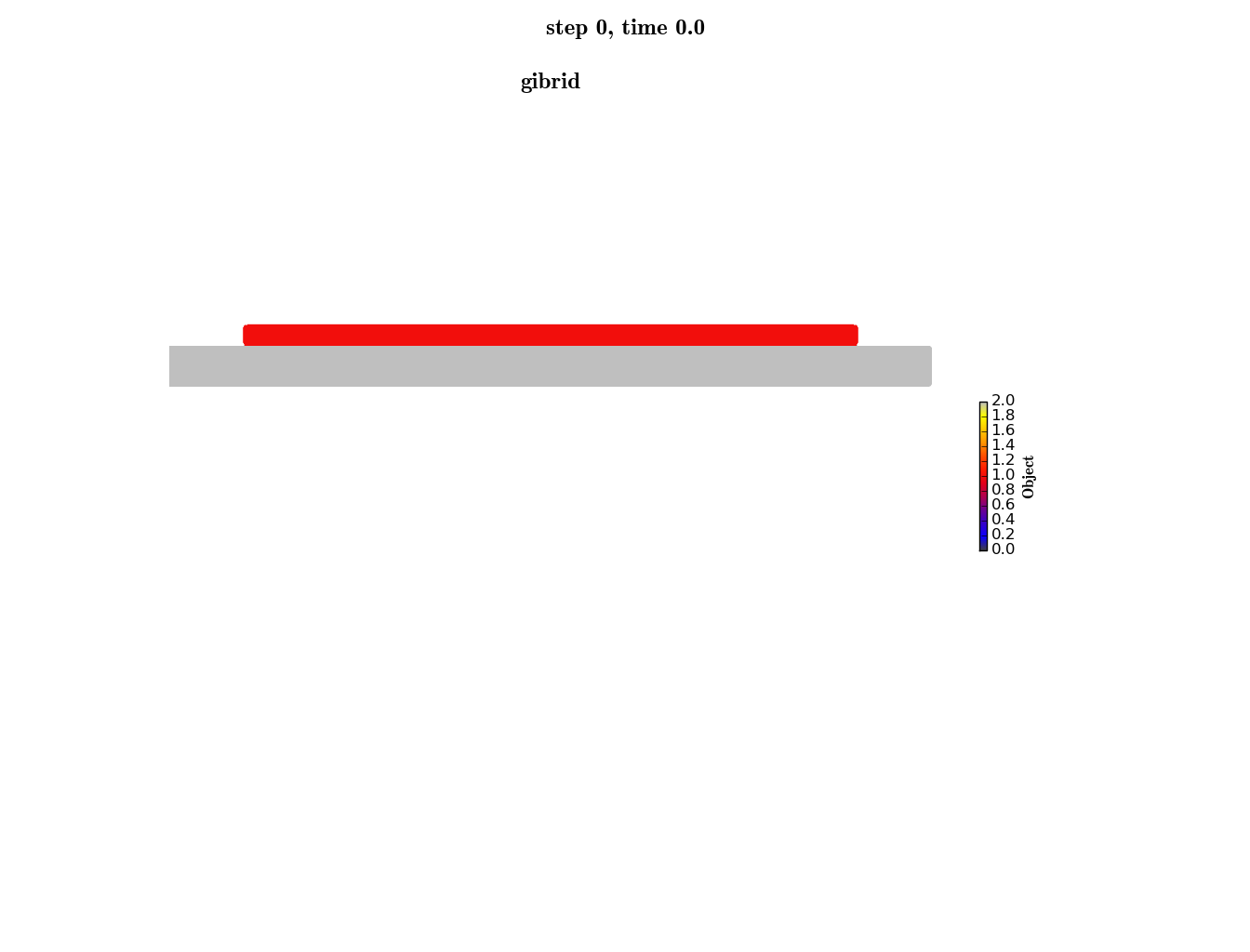 Рисунок . Схема эксперимента.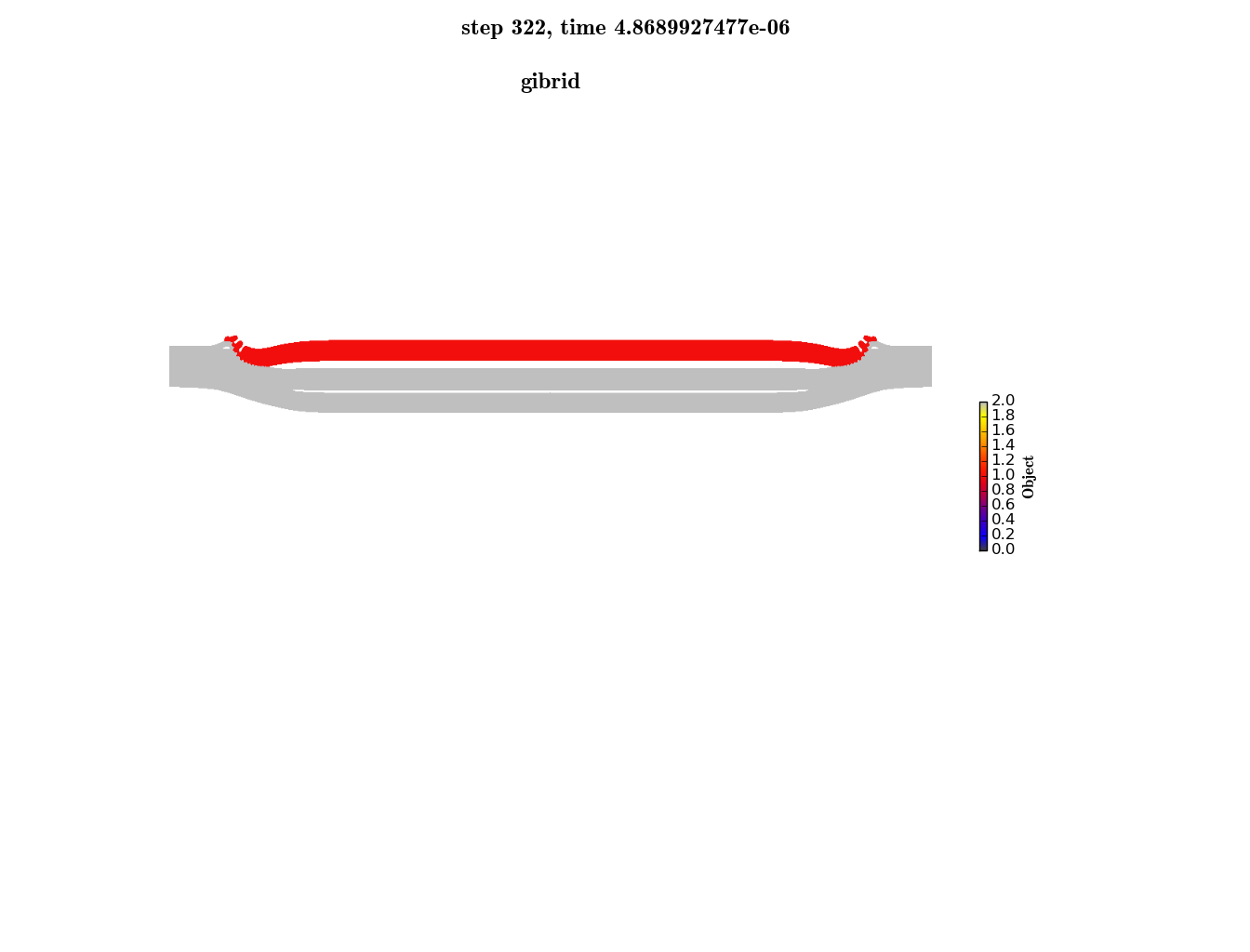 Рисунок . Положение объектов в момент времени  4,86 мкс.В результате удара образуется «откольная тарелочка». Также между ударником и мишенью образуется щель.Ниже приведена картина разрушения материала.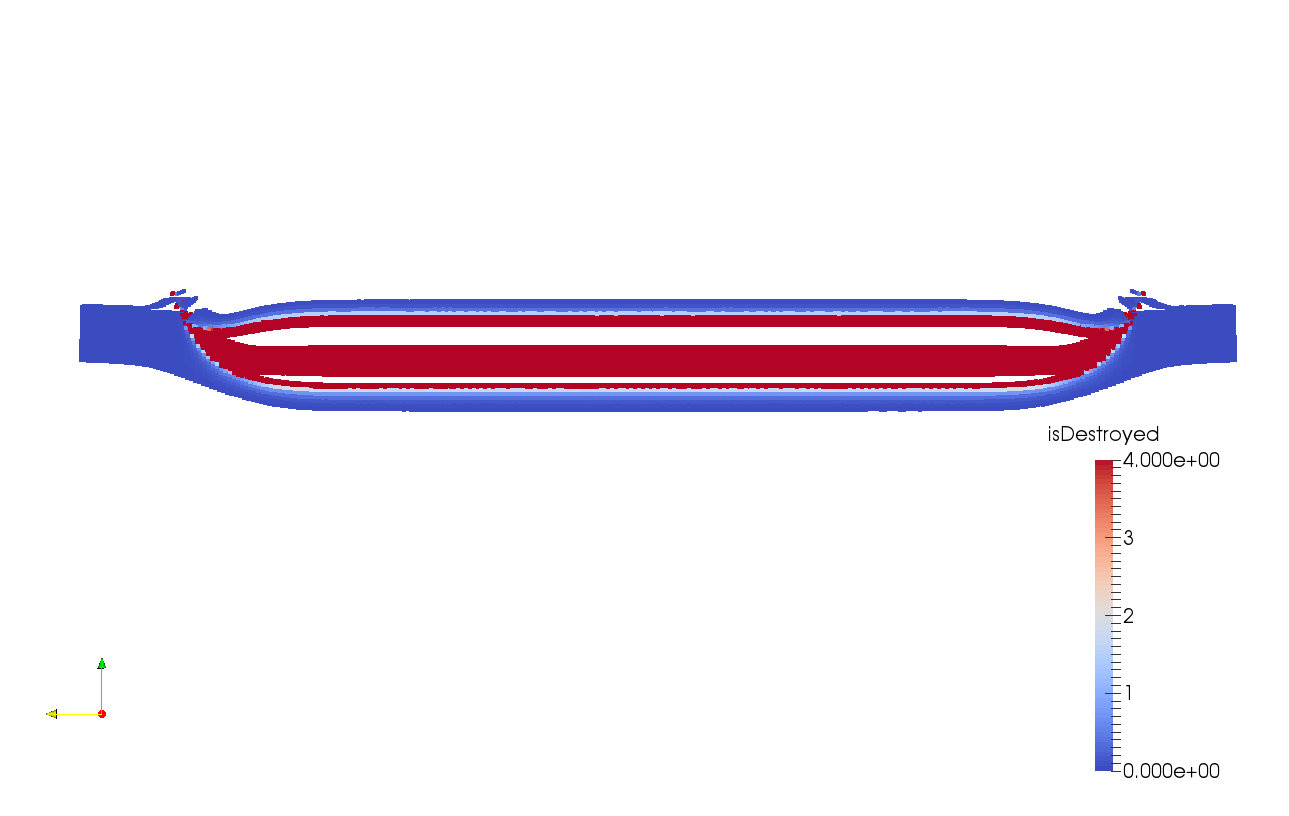 Рисунок . Параметр разрушенности.Тестовые расчетыПробой тонкой пластиныВ данном разделе приводятся результаты моделирования высокоскоростного соударения сферы с тонкой пластиной. В результате удара происходит сквозной пробой преграды.Параметры расчета:в качестве материала ударника и мишени использовалась сталь (fe2.mat, параметры можно найти в приложении 1). Радиус сферического ударник 5 мм, начальная скорость 3730 м/с, толщина диска-преграды 2 мм, диаметр 3 см.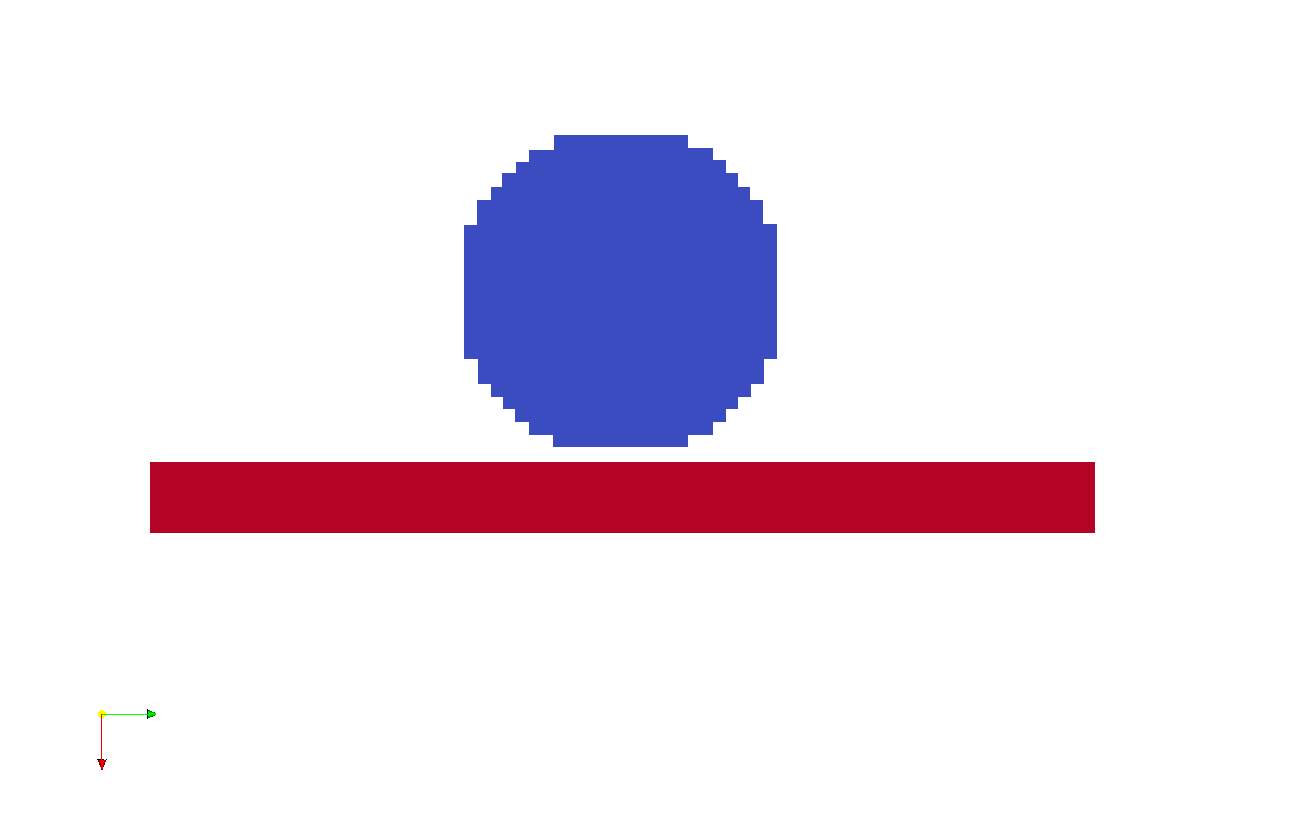 Рисунок . Схема эксперимента.В работе [8] приводятся данные эксперимента. Скорость осколков в головной части ~3,3 км/с, диаметр пробитого отверстия 18 мм.На рис. 13 можно видеть сравнение эксперимента из [8] расчетом из [1].Полученная в результате моделирования скорость в головной части фронта осколков равна ~3,1 км/с т.е. получено неплохое соответствие эксперименту.Диаметр пробитого отверстия 25 мм.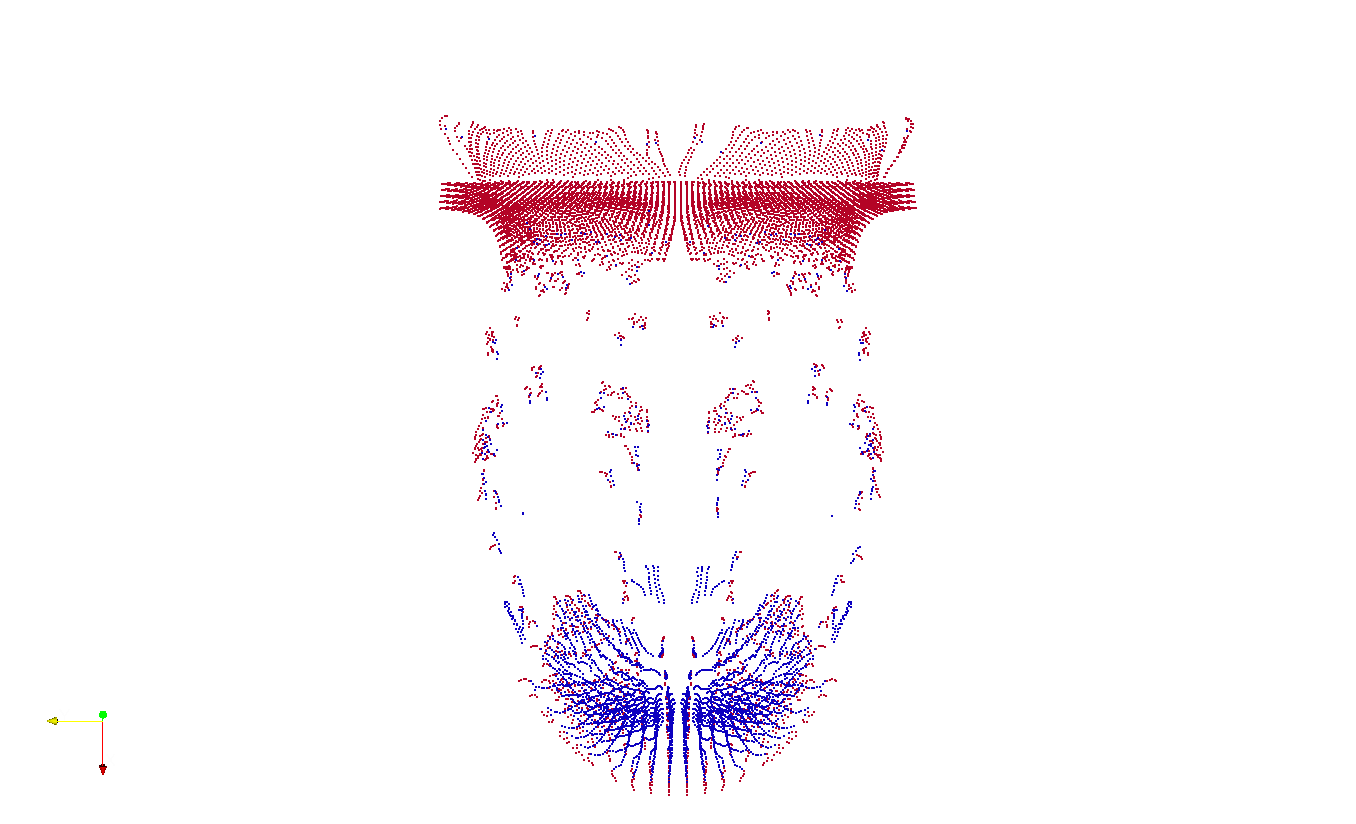 Рисунок . Результат моделирования.Срабатывание ударника в полубесконечную преградуРассмотрим важную практическую задачу о высокоскоростном соударении цилиндрического стержня из тяжелого сплава, диаметр которого много меньше его длины, с массивной стальной мишенью. Ударник изготовлен из вольфрамового сплава W10, диаметр 5.54 мм, удлинение . Мишень – массивный блок из стали ст.4340. Скорость удара 2,55 км/с. Параметры материалов можно найти в приложении 1.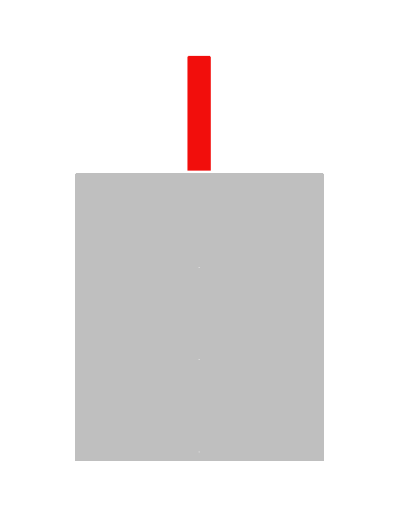 Рисунок . Схема эксперимента.К моменту времени t = 50 мкс ударник полностью срабатывается и превращается в систему фрагментов, которые в дальнейшем останавливаются. На рис. 17 показаны кадры кинограммы расчета из [1] на различный моменты времени, приведены распределение давления и форма кратера в мишени. Расчетная глубина каверны 4,59 см.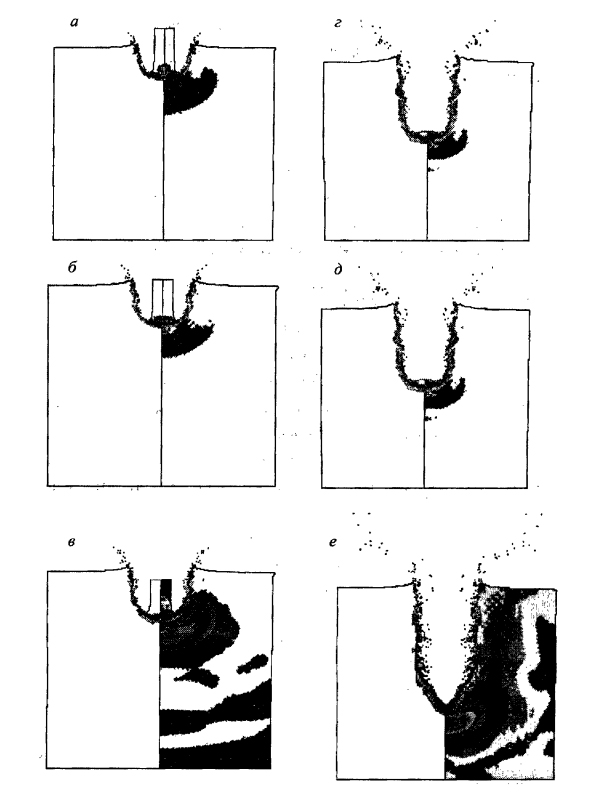 Рисунок . Кинограмма расчета из [1]. Время 4, 8, 10, 12, 22, 42 мкс (а-е соответственно).Полученная в результате моделирования глубина каверны равняется 3,7 см. Ниже приведены график глубины проникновения ударника и форма кратера.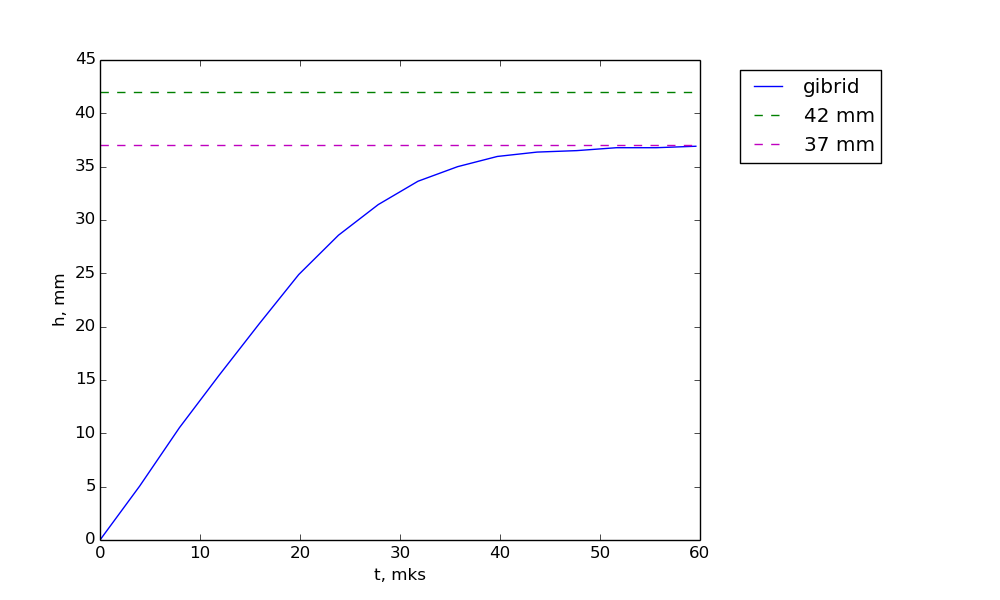 Рисунок . График глубины проникновения ударника.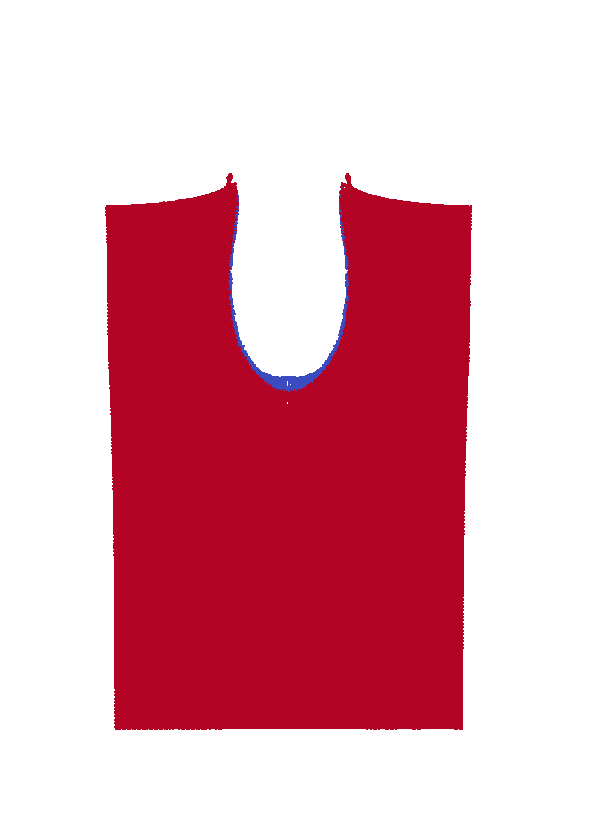 Рисунок . Кратер после удара.Столкновение спутника с ледяным метеоритомРассматривается удар ледяного осколка по массиву преград, представляющих из себя пластиковую оболочку спутника и набор из 3х текстолитовых плат.Тестовая конфигурация:ледяной осколок радиусом 9,2 мм, движущийся со скоростью 3 км/с ударяется по нормали о пластиковый корпус спутника, толщиной 1 см. За оболочкой находятся три текстолитовые платы, толщиной 2 мм каждая. Расстояние между корпусом и первой платой 2 см, между платами по 1 см. Параметры материалов приведены в приложении 1 (лед – ice.mat; пластик – plastic.mat; текстолит – textolit.mat).В результате удара происходит сквозное пробитие защитной оболочки и всех 3х плат.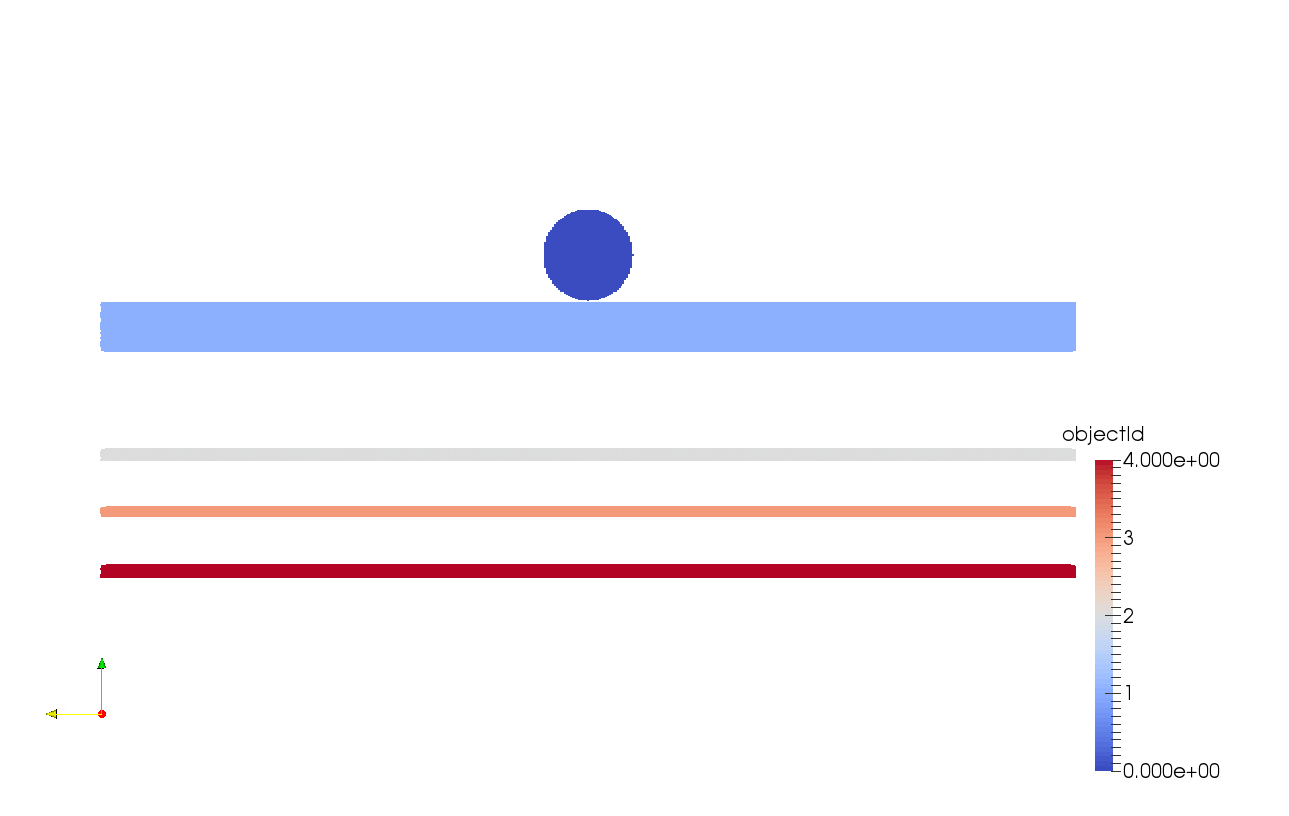 Рисунок . Схема эксперимента.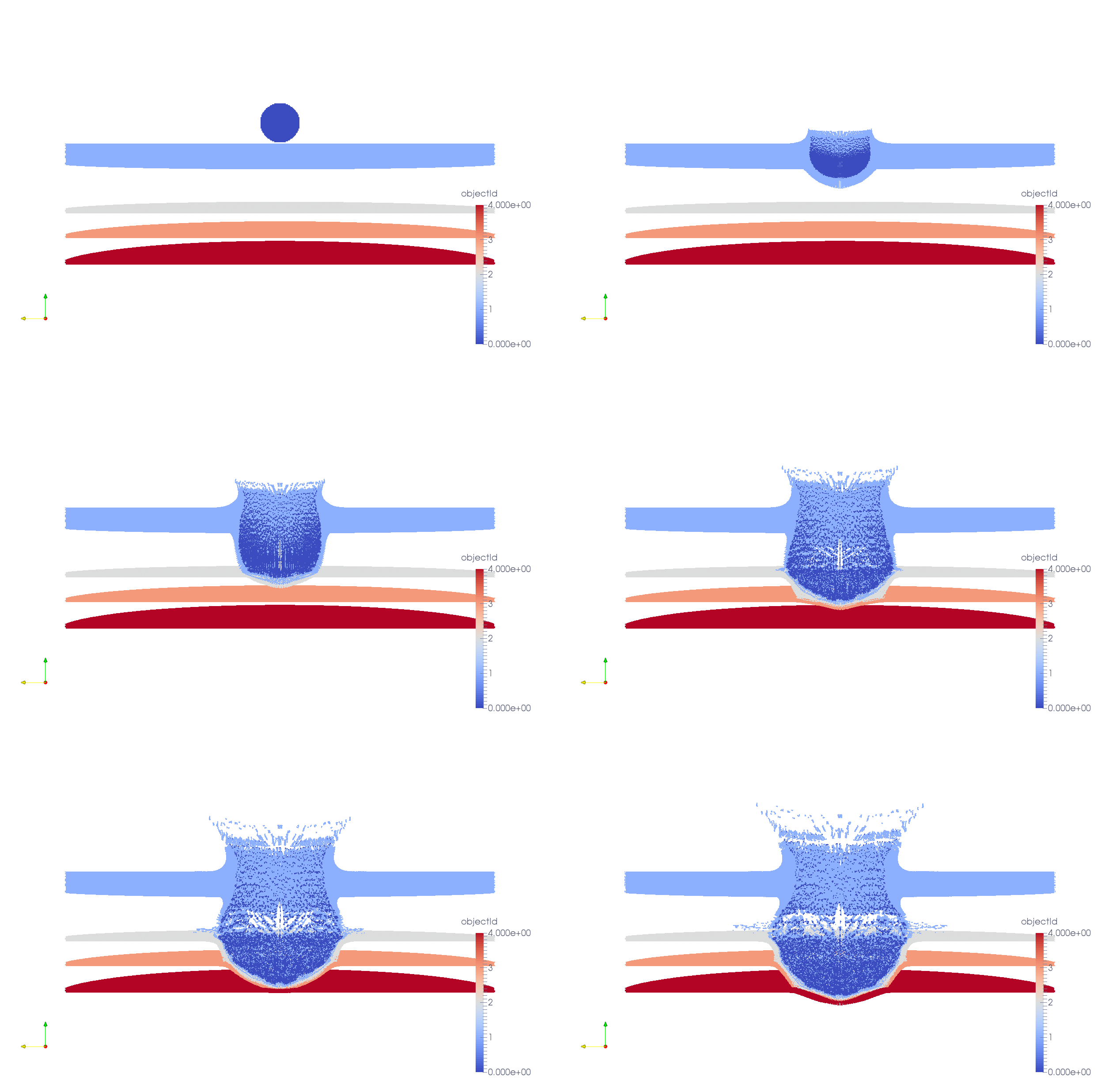 Рисунок . Кинограмма процесса соударения.Множественный ударРассмотрим задачу о множественном ударе сферическими осколками по тонкой пластине. В частности, практический интерес представляет задача об ударе градин об обшивку самолета. Результаты моделирования этого процесса можно найти во втором пункте данного раздела.Удар набором стальных шариков по стальной пластинеТестовая конфигурация:рассматривается удар 5ю стальными осколками диаметром 1 см имеющими различные начальные скорости с тонкой стальной пластиной толщиной 5мм. Схема опыта приведена на рис. 23. Скорости шариков слева направо: 1 – 1000 м/с, 2 – 1100 м/с, 3 – 1250 м/с, 4 – 1400 м/с, 5 – 1500 м/с. Осколки и преграда изготовлены из одного и того же материала, параметры которого можно найти в приложении 1 (fe2.mat).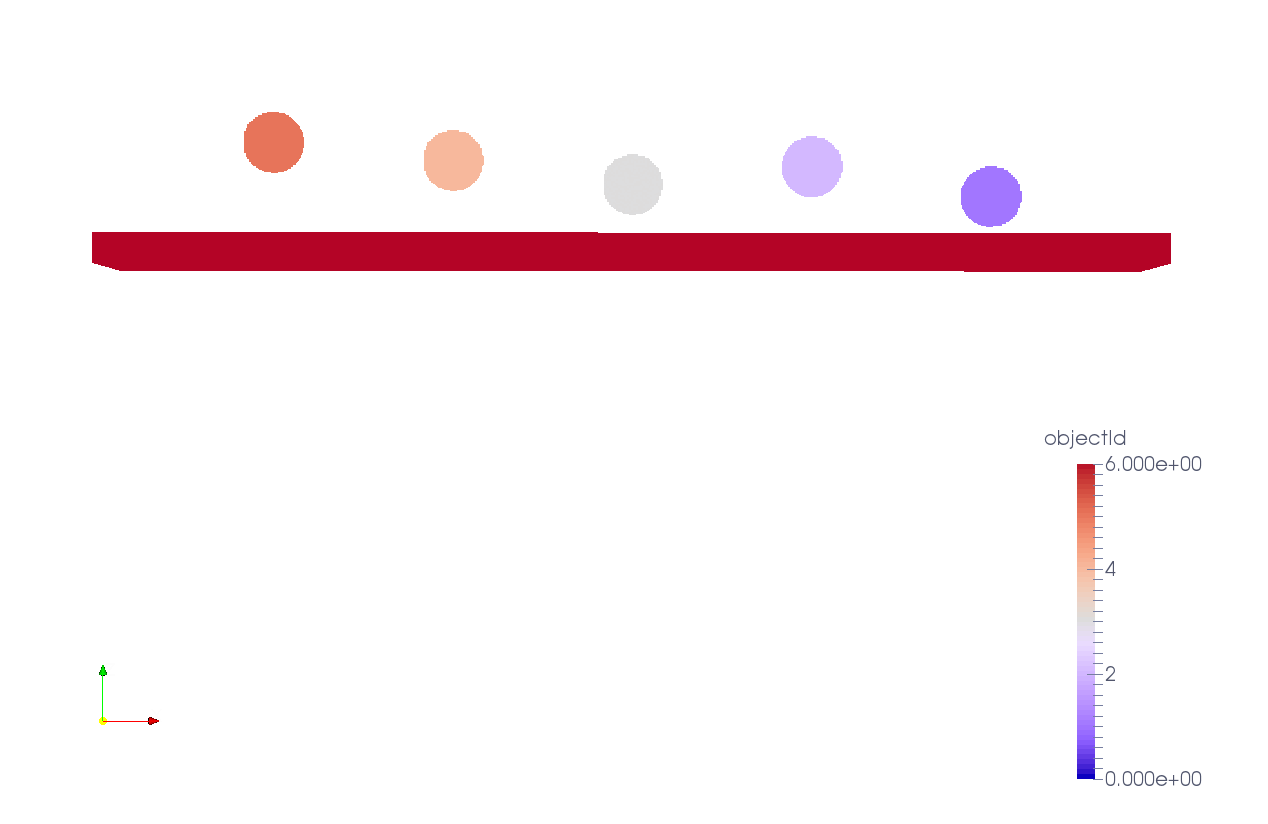 Рисунок . Схема эксперимента.В результате соударения происходит пробой пластины всеми 5ю снарядами. Ниже приведена кинограмма процесса соударения и распределение скоростей на момент 50 мкс.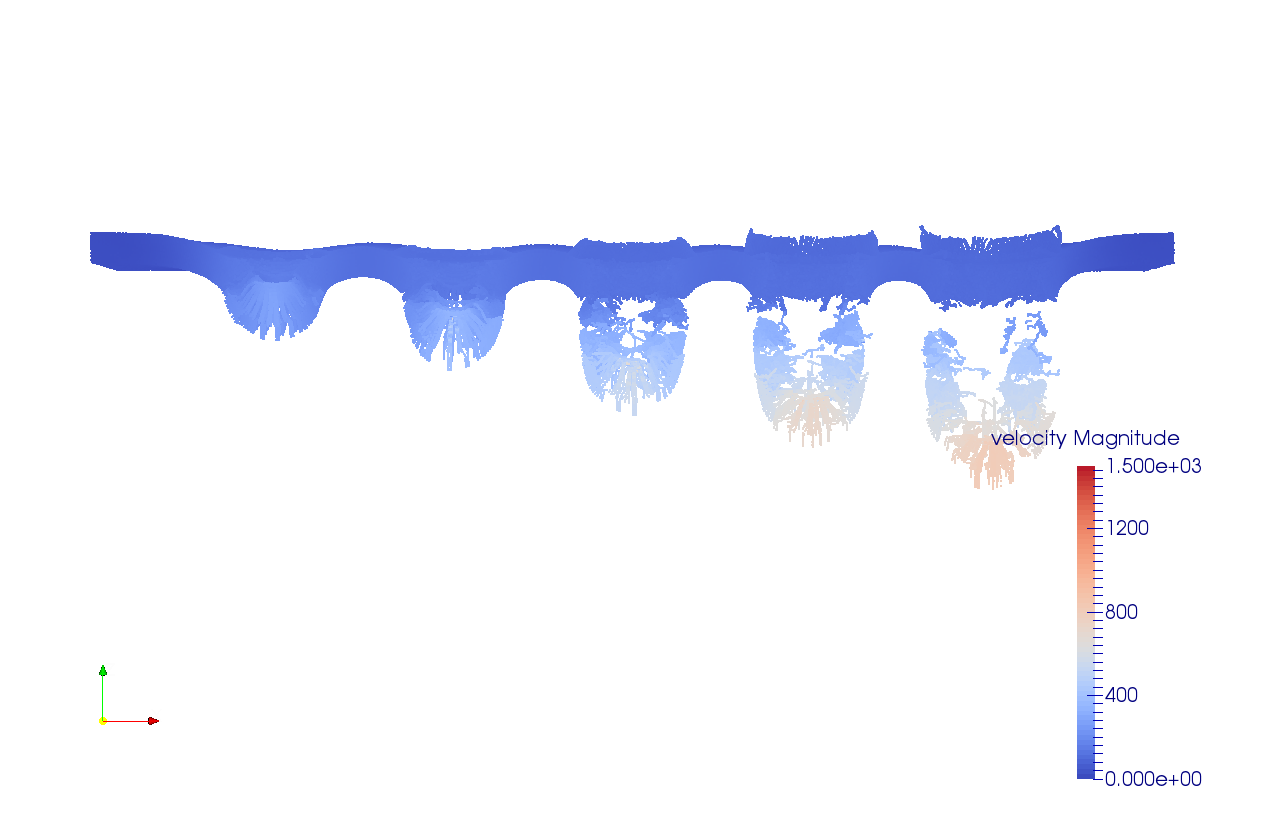 Рисунок . Распределение скоростей.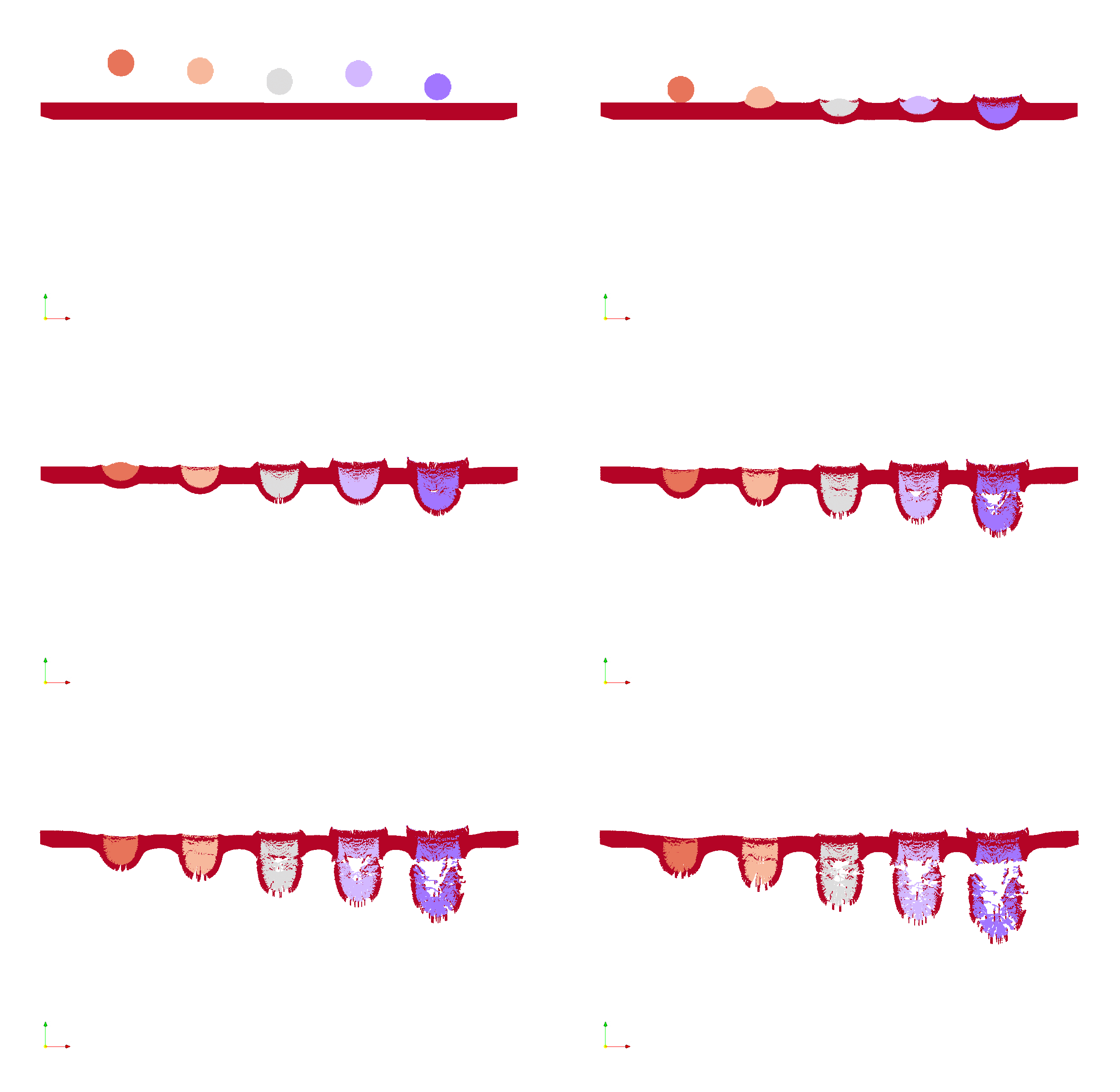 Рисунок . Кинограмма процесса соударения.Удар градинами по обшивке самолетаТестовая конфигурация:5 ледяных (ice.mat, параметры в приложении 1) осколков, имеющих различные размеры и начальными скорости ударяются об алюминиевую(al.mat, параметры в приложении 1) пластину толщиной 3 мм. На рис. 26 показана схема эксперимента. Диаметры и начальные скорости осколков слева-направо: 1 – 5 мм, 150 м/с; 2 – 5мм, 100 м/с; 3 – 4 мм, 100 м/с; 4 – 3 мм, 100 м/с; 5 – 2 мм, 100 м/с.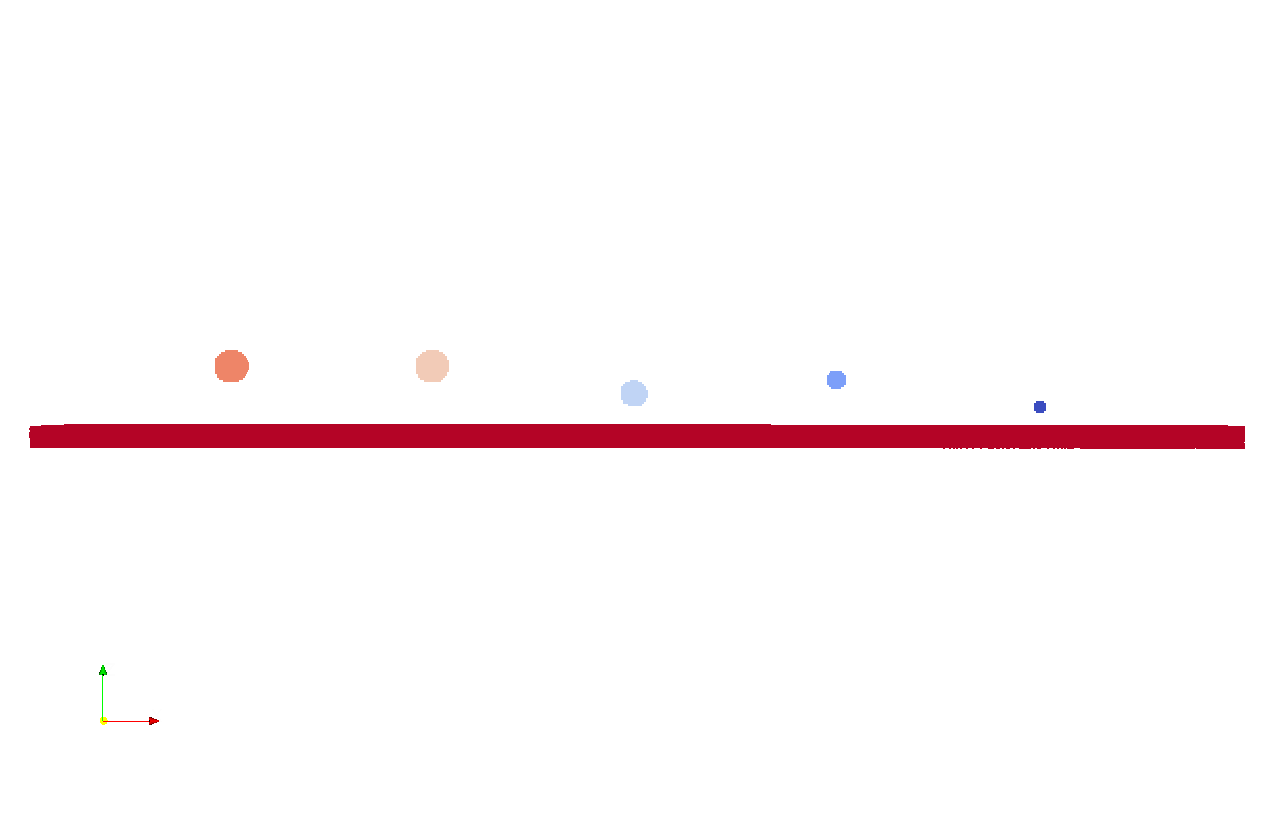 Рисунок . Схема эксперимента.По данным расчета, сквозного пробития, как и значительной деформации преграды не происходит. Также происходит полная остановка снарядов и их полное разрушение. В данном эксперименте использовалась континуальная модель разрушения. Ниже приведены картины скорости и параметра разрушенности континуальной модели разрушения.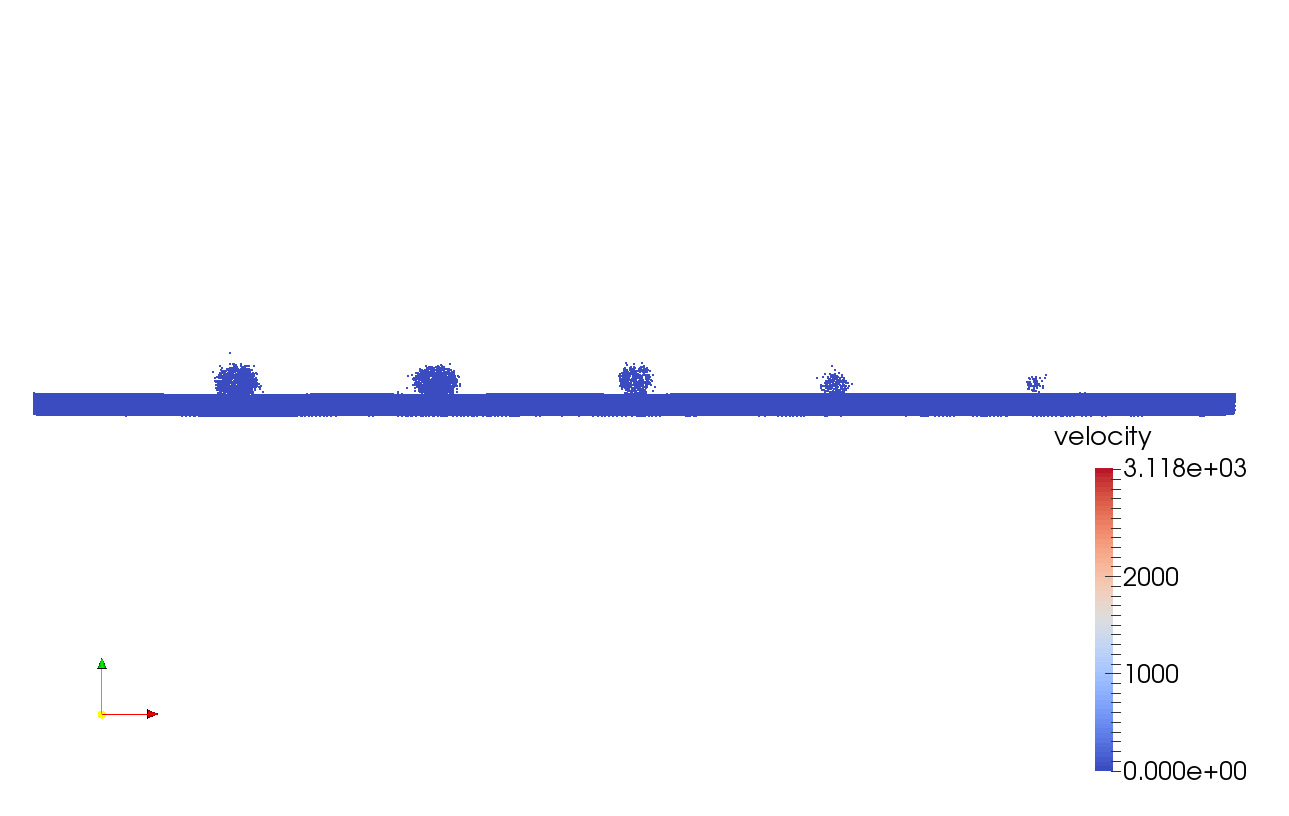 Рисунок . Распределение скоростей.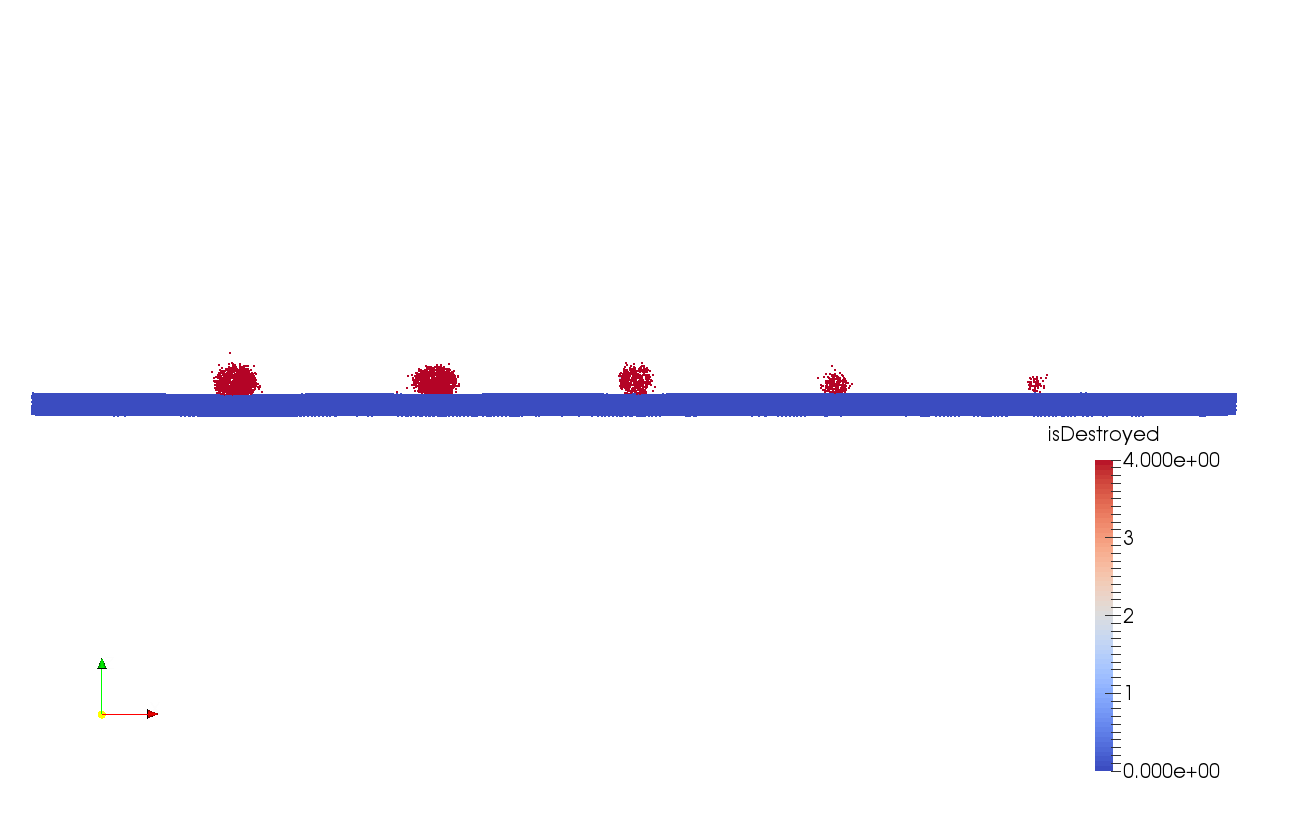 Рисунок . Параметр разрушенности.Удар в слоистый пакетВ следующей серии экспериментов в качестве преграды выступает слоистый пакет. Он содержит 4 слоя: 1й слой – сталь (fe2.mat, параметры в приложении 1) толщиной 15 см, 2й слой – алюминий (al.mat, параметры в приложении 1) толщиной 15 см, 3й слой – сталь (fe2.mat) толщиной 15 см и 4й слой – алюминий (al.mat) толщиной 5 см. Пакет представляет из себя цилиндр радиусом 30 см.Рассматриваются удары осколком сферической формы и массивной плитой.Удар массивной плитойСтальная пластина цилиндрической формы радиусом 10 см и толщиной 5 см ударяется о пакет со скоростью 1500 м/с (материал fe2.mat, параметры в приложении 1). Схема эксперимента изображена на рис. 29.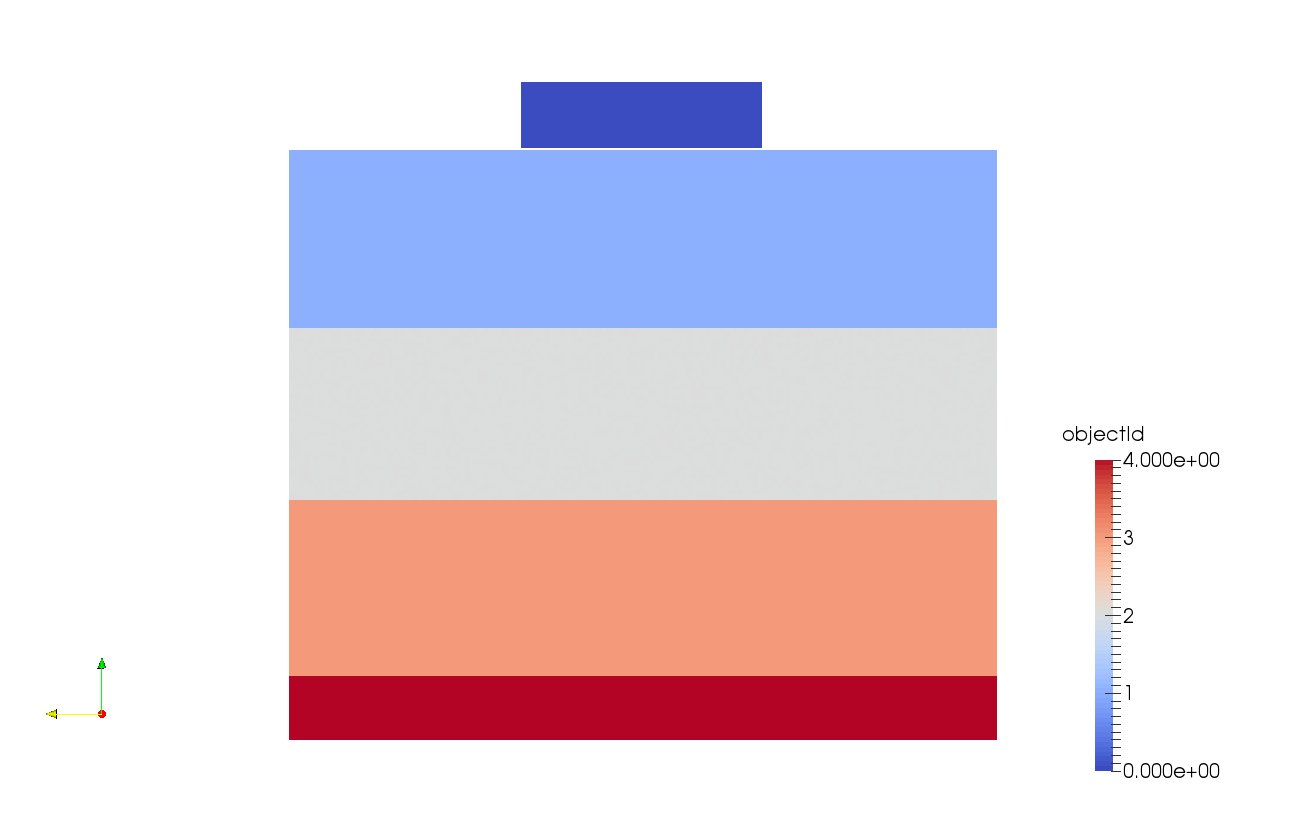 Рисунок . Схема эксперимента.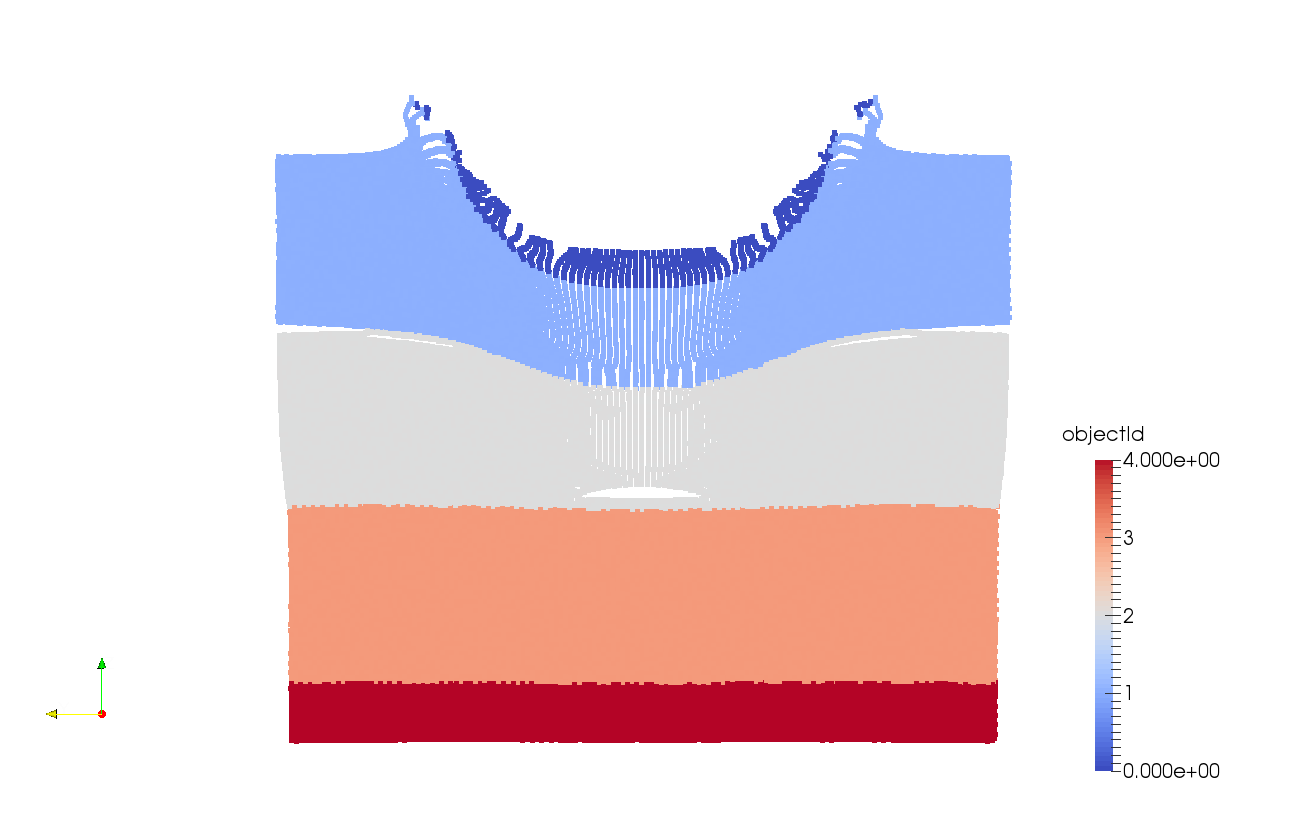 Рисунок . Положение объектов в момент времени 300 мкс.	На рис. 30 приведено положение объектов в момент времени 300мкс.Как мы можем видеть, произошло расслоение материала между первым и вторым слоем, и образовалась полость вблизи границы между вторым и третьим слоем.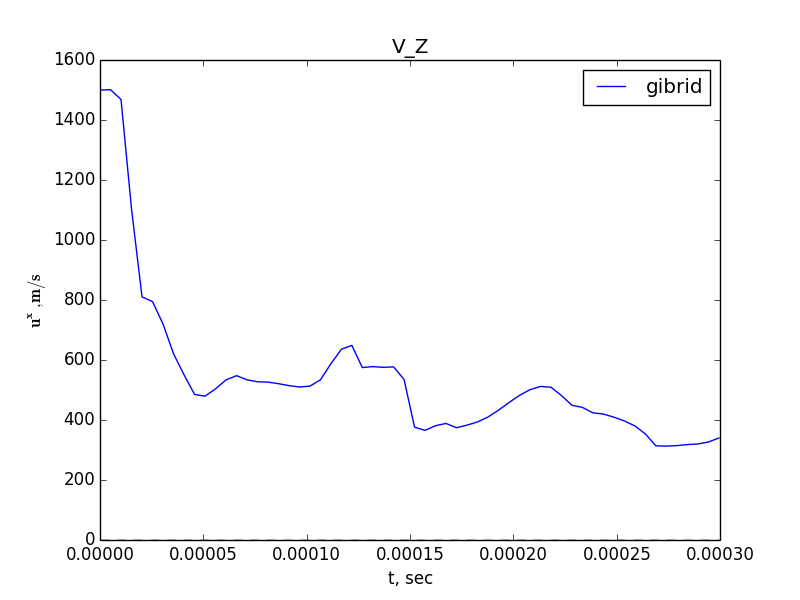 Рисунок . Скорость.На следующем рисунке можно видеть процесс распространения ударной волны.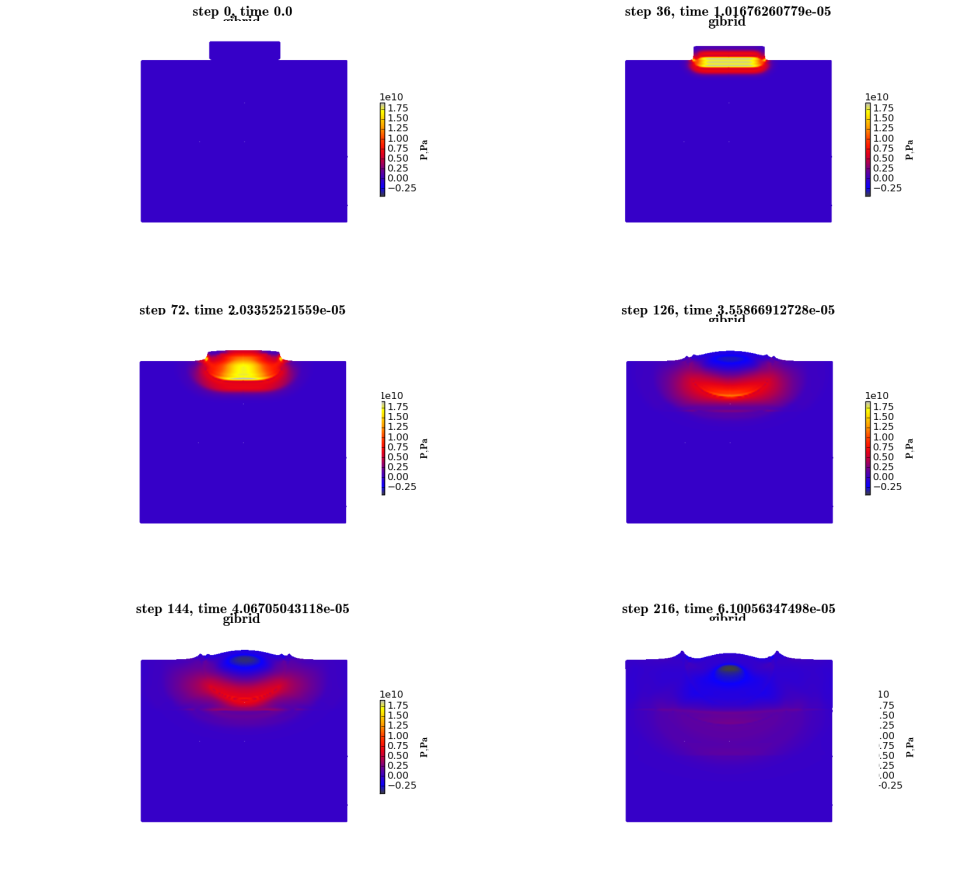 Рисунок . Кинограмма процесса распространения ударной волны.В данном эксперименте использовалась континуальная модель разрешения. Ниже приведена картина разрушения на момент 300 мкс.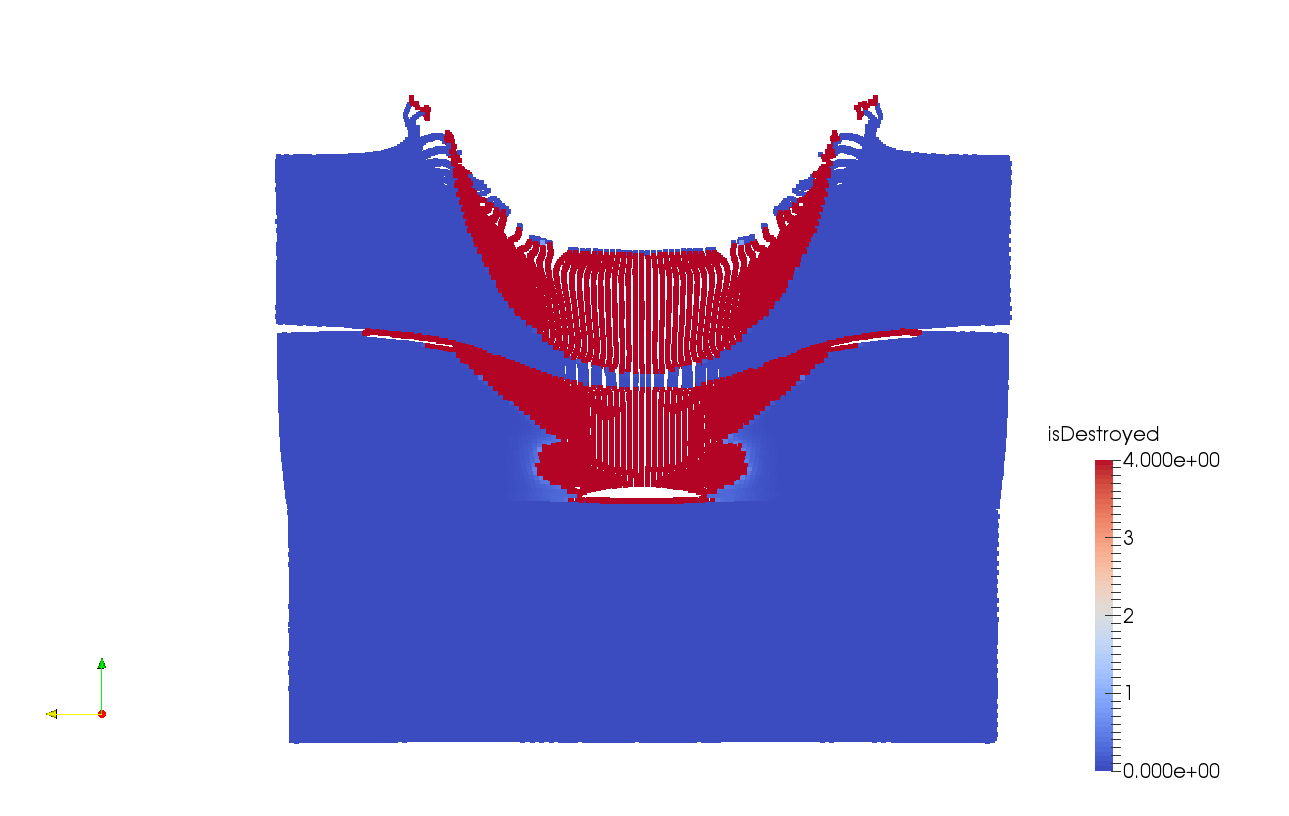 Рисунок . Параметр разрушенности.Удар осколком сферической формыУдар осколком сферической формы радиусом 5.3 см и массой 5 кг на скорости 1500 м/с. Осколок изготовлен из стали (fe2.mat, параметры в приложении 1).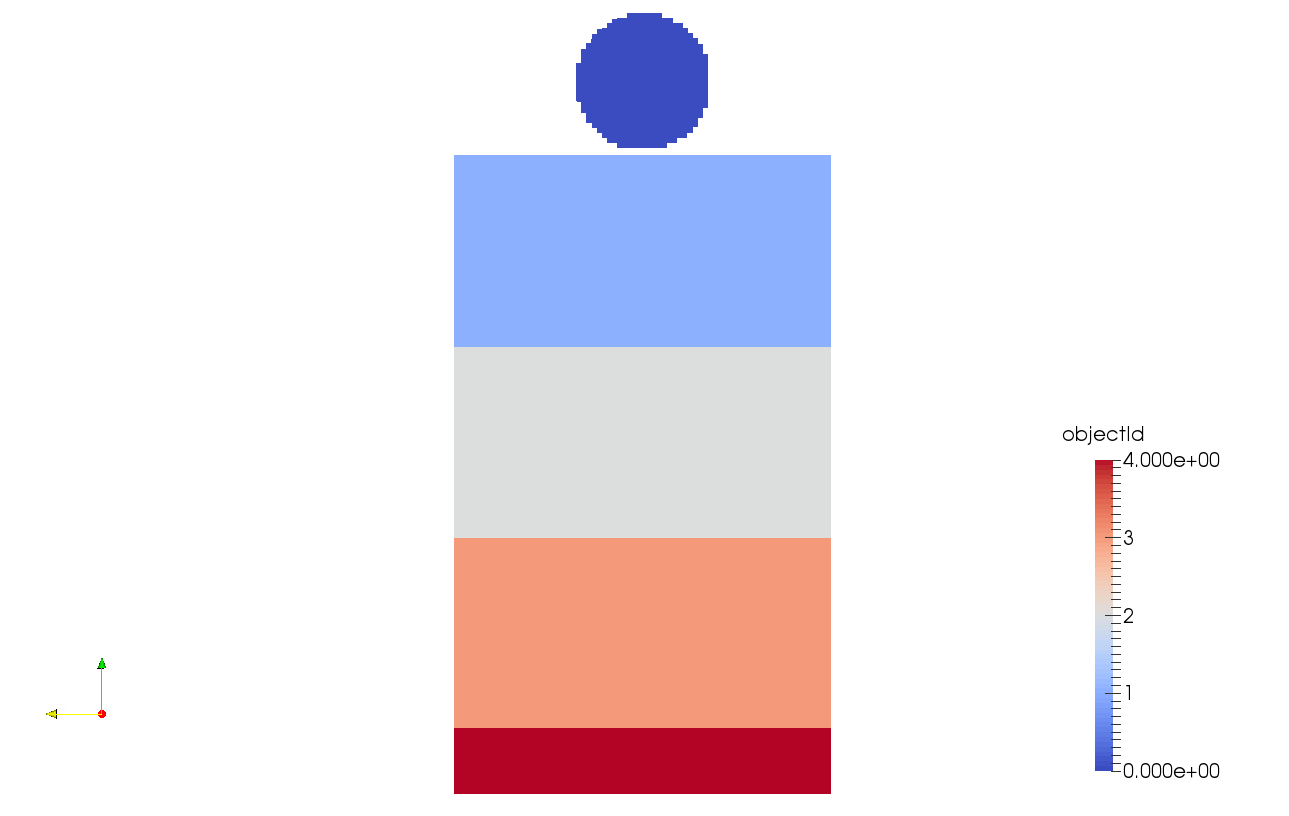 Рисунок . Схема эксперимента.Положение объектов на момент времени 300 мкс приведено на рис. 35. Также на рис. 36 приведен график скорости. Расчет построен до, практически, полной остановки ударника.В отличии от эксперимента с пластиной расслоения не происходит. Однако, стоит отметить, что в данном эксперименте масса ударника была существенно меньше, чем в предыдущем.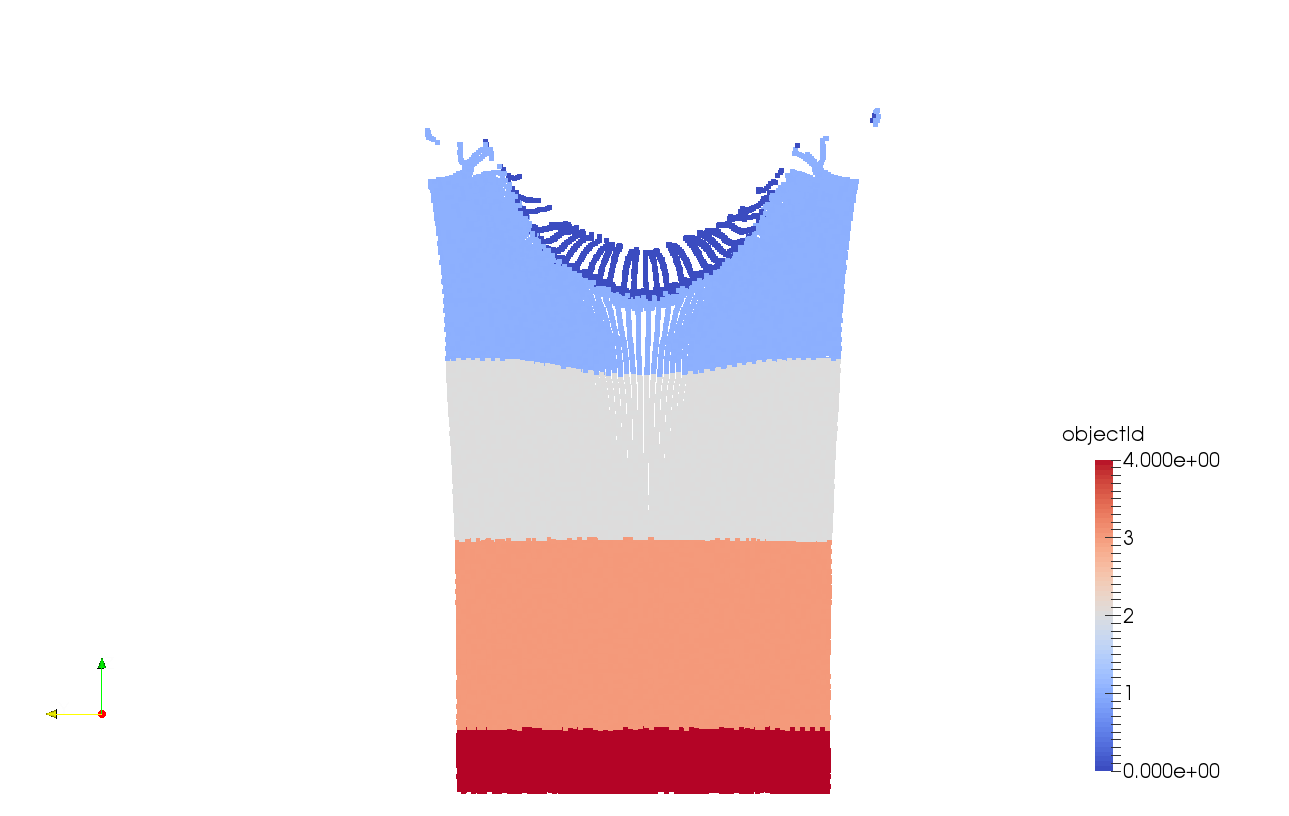 Рисунок . Положение объектов на момент времени 300 мкс.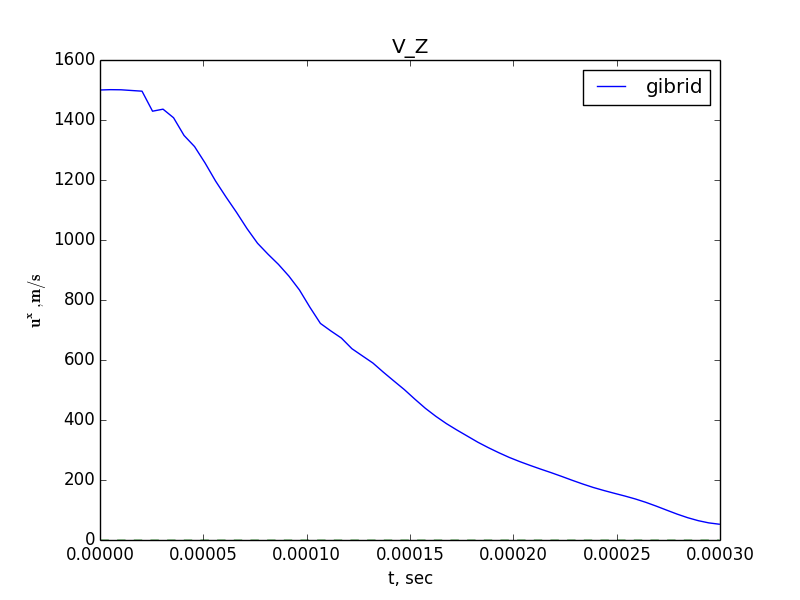 Рисунок . Скорость.На рисунке ниже можно видеть процесс распространения ударной волны.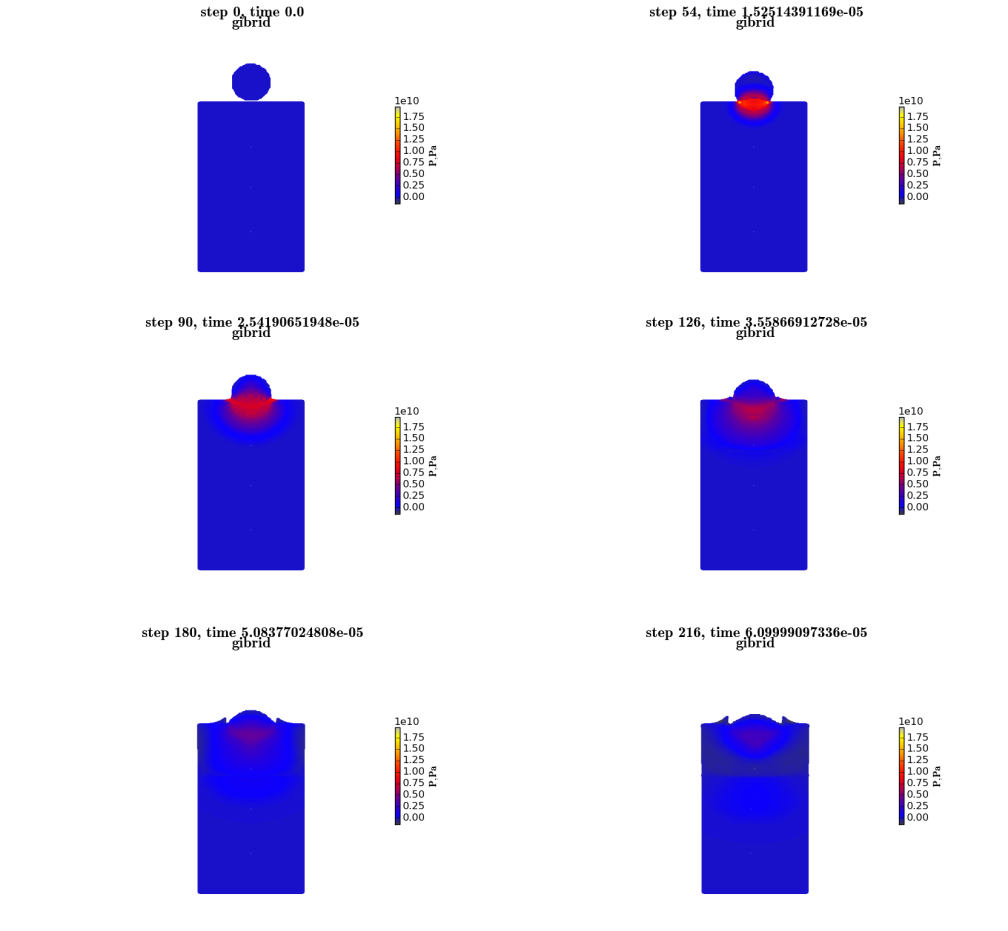 Рисунок . Кинограмма процесса распространения ударной волны.В данном эксперименте использовалась континуальная модель разрешения. Ниже приведена картина разрушения на момент 300 мкс.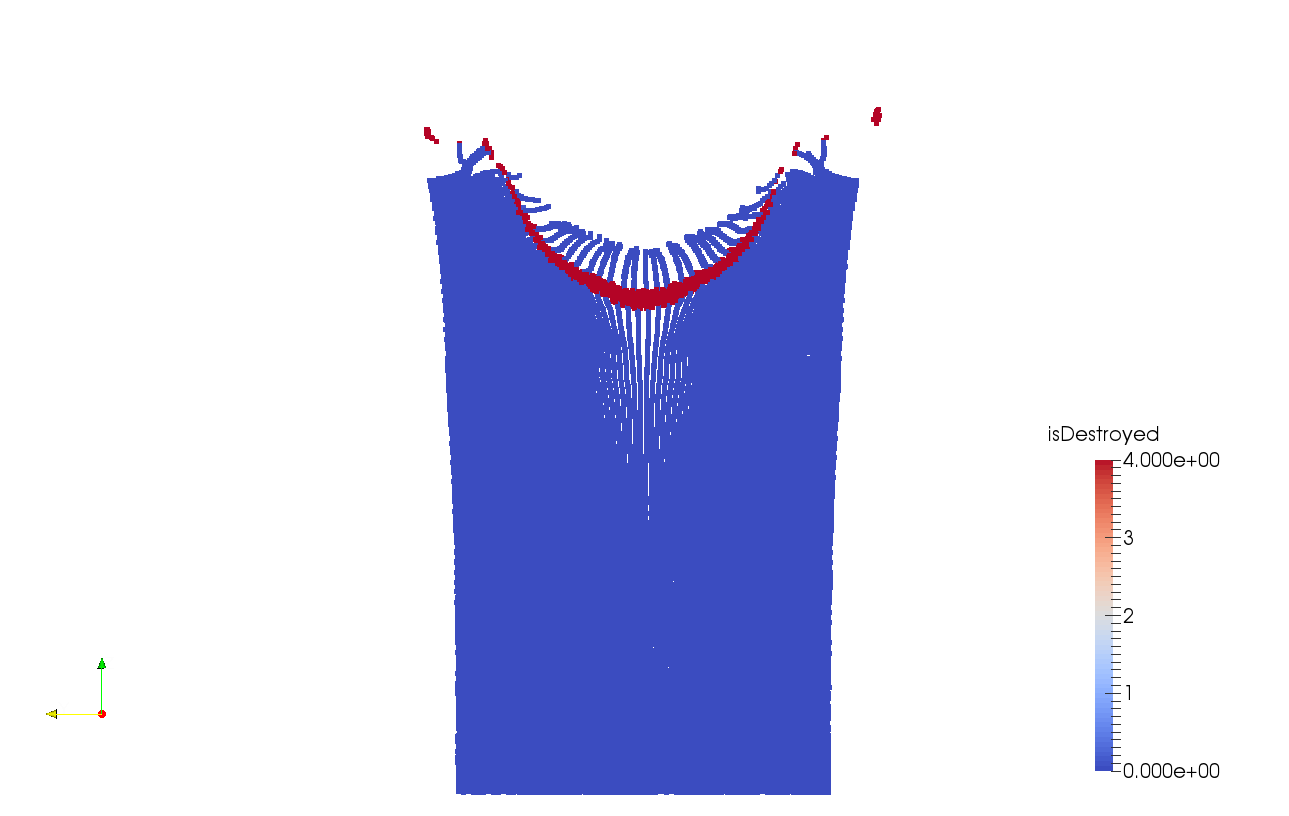 Рисунок . Параметр разрушенности.Список литературы[1]	Фомин  В.М.,  Гулидов  А.И.,  Сапожников  Г.А.  и  др.  Высокоскоростное взаимодействие тел. Новосибирск: Издательство СО РАН, 1999. Стр. 162.[2]	Ducowicz J.K. A General, Non-Iterative Riemann Solver for Godunov’s Method  // J. Comput. Phys.1985. V. 61. P. 119.[3]	Сорокин В.Г., Волосникова А.В., Вяткин С.А. и др. Марочник сталей и сплавов. [4]	MARSH S.P., “LASL  Shock Hugoniot  Data”, Univ. of California Press, Berkeley/Los Angeles, 1980.[5]	Куликовский А.Г., Погорелов Н.В., Семенов А.Ю. Математические  вопросы численного решения гиперболических систем уравнений. Физматлит, 2001.[6]	Murnaghan Fr.D. Finite Deformation of an Elastic Solid. // New York, John Willey and Sons, Inc. 1951.[7]	Parshikov A.N., Medin S.A. Smoothed particle hydrodynamics using interparticle  contact algorithms // Journal of Computational Physics. — 2002.[8]	Stilp A.J., Hohler V., Schneider E. et al. Debris Cloud Expansion Studies // Int. J. Impact Engng.-1990.-V. 10. p.543-553[9]	Holland P.M., Gordon J.T., Menna T.L., Charters A.C. Hydrocode results for the penetration of continuous, segmented and hybrid rods with ballistic experiments // Int. J. Impact Engng.-1990.-V. 10. p.241-250Приложение 1, использованные материалы.Параметры материалов, использованных в экспериментах.(1)(2)(3)(4)(5)(6)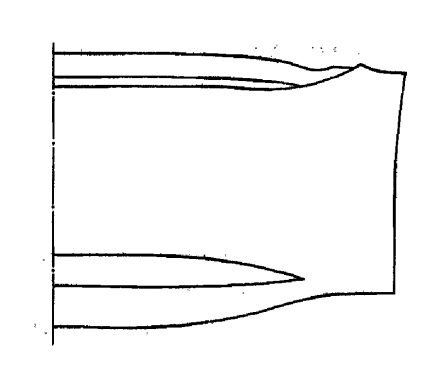 Рисунок . Качественная картина откола, взятая из [1].На рис. 10 приведена качественная картинка откола взятая из [1]. На ней также можно наблюдать «откольную тарелочку» и образование полости между ударником и мишенью. 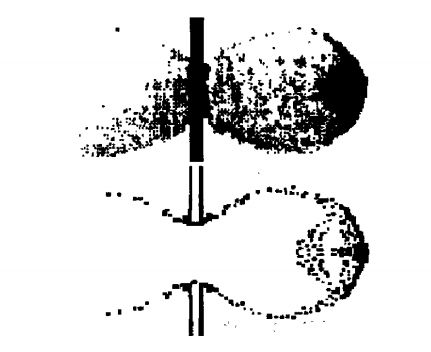 Рисунок . Сравнение эксперимента из [8] расчетом из [1].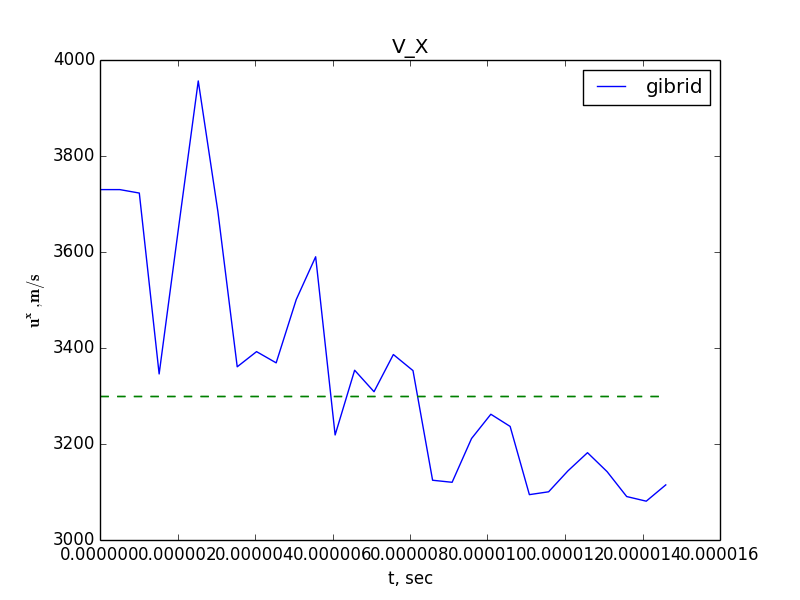 Рисунок . Скорость по оси удара.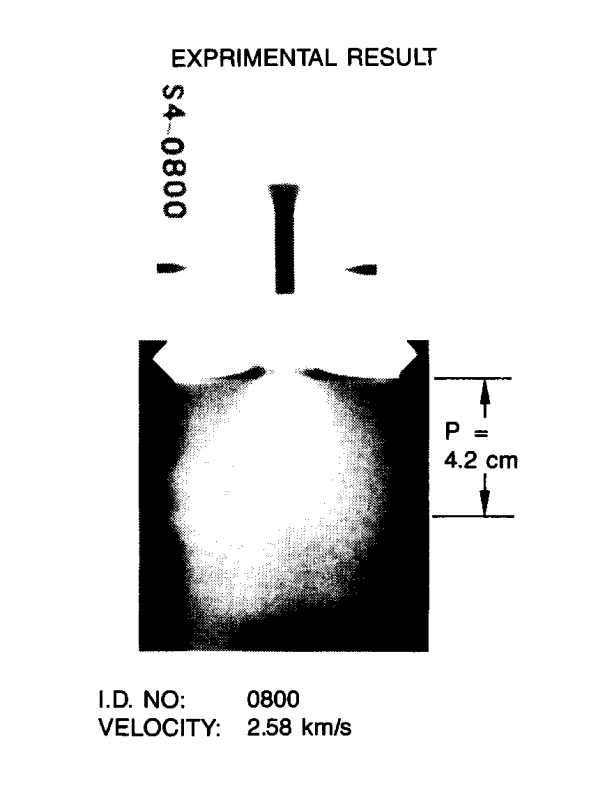 Рисунок . Рентгеновская фотография эксперимента из [9].Сравнение ведется также с экспериментом из [9]. На рис. 18 приведен рентгеновский снимок экспериментального образца из [9]. Экспериментальная скорость удара 2,58км/с а глубина каверны 4,2 см. В [9] также приведен расчет эксперимента. Глубина каверны в этом случае равнялась 4.1 см.Материал, кг/м3, ГПа, ГПа, МПа, МПаСталь (fe.mat)7 850801706405 000Сталь (ferrum.mat)7 680301131013 000Сталь (fe2.mat)7 850801706407 000Лед (ice.mat)9001,15331000,8Пластик (plastic.mat)1 2001,7283,5045050Текстолит (textolit.mat)1 3500,220,57093Алюминий (al.mat)2 70027,5731001 600Сталь (ст.4340)7 850751831 0007 500Вольфрам (W10)17 0001603116452 000